                  T.C.                  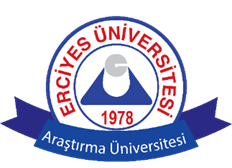 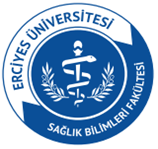 ERCİYES ÜNİVERSİTESİSAĞLIK BİLİMLERİ FAKÜLTESİHEMŞİRELİK BÖLÜMÜÜÇÜNCÜ SINIF BAHAR DÖNEMİKARMAŞIK SAĞLIK SORUNLARI VE HEMŞİRELİK MODÜL I-II-III MÜFREDAT KİTABI  2022KARMAŞIK SAĞLIK SORUNLARI VE HEMŞİRELİK MODÜL I MÜFREDATI       Dersin Tanımı: Bu modülde ağrılıklı olarak kas-iskelet ve eklem-bağ doku sistemine ilişkin hastalıklar, tanı, tedavi yöntemleri ve hemşirelik bakımı yer almaktadır. Modül, kas-iskelet ve eklem-bağ doku sistemine ilişkin fizik muayene ve tanı yöntemleri, hastalıklar, tedavi yöntemleri, konjenital anomaliler, nöromüsküler hastalıklar, posttravmatik stres bozukluğu, mental retardasyon, kas-iskelet sistemi ve eklem-bağ doku sistemi hastalıklarına ilişkin örnek vaka ve film tartışmasını içermektedir. Dersin Amacı:	 Bu modül öğrencilere, kas-iskelet ve eklem-bağ doku sistemine ilişkin fizik muayene, tanı ve tedavi yöntemleri, kas-iskelet ve eklem-bağ doku sistemi hastalıkları (Romatoit artrit, Osteoartrit, Sistemik lupus eritematozus (SLE), poliarteritis nodosa (PAN), akut romatizmal ateş), gelişen sorunları, konjenital anomalileri ve hemşirelik bakımı, posttravmatik stres bozukluğu ve hemşirelik bakımı, mental retardasyon ve hemşirelik yaklaşımı, sağlık hizmetlerinde kalite ve akreditasyon konularına ilişkin teorik ve pratik bilgi ve becerileri kazandırmayı amaçlamaktadır.Dersin Veriliş Şekli: Ünitedeki konular ilgili anabilim dalı öğretim elemanları tarafından yürütülmektedir. Dersin teorik kısmı yüz-yüze ve online olaraki interaktif eğitim yöntemler ile işlenmektedir. Ayrıca derse ait sunu materyali Erciyes Üniversitesi Ders Materyali Depo Portalına yüklenmekte ve öğrencilerin erişimine sunulmaktadır. Dersin uygulama bölümü ise klinik/sahada öğretim elemanı eşliğinde yürütülmektedir.Dersin Öğrenme ÇıktılarıKas-iskelet sistemi fizik muayene ve tanı yöntemlerini açıklar.Kas- iskelet sistemi hastalıklarını açıklar.Kas-İskelet sistemi hastalıklarında uygulanan tedavi yöntemlerini açıklar.Kas-iskelet sistemi cerrahisinde perioperatif bakım verme becerisi kazanır.Kas-İskelet sistemi sorunu yaşayan bireye hemşirelik bakımı verme becerisi kazanır.Nöro-müskuler hastalığı olan çocuk ve ailesinin hemşirelik bakımını planlar.Posttravmatik Stres Bozukluğunu açıklar.Sağlık Hizmetlerinde Kalite ve Akreditasyon kavramlarını tartışır.HEM 311 KARMAŞIK SAĞLIK SORUNLARI VE HEMŞİRELİK MODÜL I, 1. ÜNİTE Ünite Konuları: Kas-iskelet ve eklem-bağ doku sistemi fizik muayenesi ve tanı yöntemleriKas-iskelet sistemi hastalıkları ve tedavi yöntemleriOrtopedik hastalıklara ilişkin sorunlarOrtopedik hastalıklarda uygulanan tedaviler Kas-iskelet sistemi cerrahisi ve hemşirelik bakımı, vaka tartışması -traksiyondaki hasta bakımıKas-iskelet sistemine ilişkin konjenital anomalilerNöro-muskuler hastalıkları ve hemşirelik bakımı, vaka tartışması - muskuler distrofi/ serebral palsyPosttravmatik stres bozukluğu (PTSB) ve hemşirelik bakımıEklem - bağ dokusu hastalıkları, vaka tartışması -yaşlı sağlığı ve yaşa bağlı fiziksel deformiteAkut romatizmal ateşMental retardasyonDikkat Eksikliği ve Hiperaktivite BozukluğuÖzgül Öğrenme Güçlüğü ve Hemşirelik BakımıSağlık hizmetlerinde kalite ve akreditasyonÜnite Genel Hedefleri: Kas-iskelet ve eklem-bağ doku sistemi fizik muayene ve tanı yöntemlerini açıklayabilmeKas-iskelet sistemi hastalıklarını ve tedavi yöntemlerini açıklayabilmeOrtopedik hastalıklarda gelişen sorunları örneklerle açıklayabilmeOrtopedik hastalıklarda uygulanan tedavileri açıklayabilmeKas-iskelet sistemi hastalıklarının diğer sistemler üzerine etkisini yorumlayabilmeKas-iskelet sistemi cerrahisinde hemşirelik bakımı yapabilmeKas-iskelet sistemine ilişkin konjenital anomalileri açıklayabilmeNöro-muskuler hastalıklarda hemşirelik bakımı yapabilmePosttravmatik stres bozukluğunu (PTSB) açıklayabilmePTSB’de hemşirelik bakımını yapabilmeRomatoitartritli hastaya hemşirelik bakımı verebilmeOsteoartritli hastaya hemşirelik bakımı yapabilmeSistemik lupus eritematozus (SLE) olan hastaya hemşirelik bakımı verebilmePoliarteritis nodosa (PAN) olan hastaya hemşirelik bakımı verebilmeAkut romatizmal ateşi olan hastaya hemşirelik bakımı verebilmeMental retardasyonlu birey ve ailesini değerlendirebilmeDikkat Eksikliği ve Hiperaktivite Bozukluğu olan çocuk ve ailesinin hemşirelik bakımını açıklayabilmeÖzgül Öğrenme Güçlüğü olan çocuğa hemşirelik girişimlerini planlayabilmeSağlık hizmetlerinde kalitenin önemini açıklayabilmeHEM 311 KARMAŞIK SAĞLIK SORUNLARI VE HEMŞİRELİK MODÜL I, 1.ÜNİTEKARMAŞIK SAĞLIK SORUNLARI VE HEMŞİRELİK MODÜL II MÜFREDATI       Dersin Tanımı: Bu modül, öğrencilere kronik böbrek yetmezliği ve hemşirelik bakımı, kronik böbrek yetmezliğinde beslenme, karaciğer sirozu ve hemşirelik bakımı, karaciğer sirozunda beslenme, kalp yetmezliği ve hemşirelik bakımı, ASD, VSD, fallot terolojisi ve hemşirelik bakımı, merkezi sinir sistemi anomalileri ve hemşirelik bakımı, otizm ve hemşirelik bakımı, engelli çocuk ve hemşirelik bakımına ilişkin teorik ve pratik bilgi ve becerileri kazandırmayı ve sağlık hukuku konusunda bilgi kazandırmayı amaçlamaktadır.Dersin Amacı:	 Bu modül; Öğrencilere kronik böbrek yetmezliği, karaciğer sirozu, kalp yetmezliği, merkezi sinir sistemi anomalileri, respiratuvar distres sendromu, ASD,VSD Fallot tetrolojisi, yoğun bakım ve hemşirelik bakımı, otizm, engelli çocuk gibi hastalıklarında hemşirelik bakımına ilişkin teorik ve pratik bilgi ve becerileri kazandırmayı ve sağlık hukuku konusunda bilgi kazandırmayı amaçlamaktadır.Dersin Veriliş Şekli: Ünitedeki konular ilgili anabilim dalı öğretim elemanları tarafından yürütülmektedir. Dersin teorik kısmı yüz-yüze ve online olaraki interaktif eğitim yöntemler ile işlenmektedir. Ayrıca derse ait sunu materyali Erciyes Üniversitesi Ders Materyali Depo Portalına yüklenmekte ve öğrencilerin erişimine sunulmaktadır. Dersin uygulama bölümü ise klinik/sahada öğretim elemanı eşliğinde yürütülmektedir.Dersin Öğrenme ÇıktılarıKronik böbrek yetmezliği olan hastaya hemşirelik bakımı yapabilecekKaraciğer sirozu olan hastaya hemşirelik bakımı yapabilecekKalp yetmezliği olan hastaya hemşirelik bakımı yapabilecekASD VSD Fallot Tetralojisi ve hemşirelik bakımı yapabilecekRespiratuvar distres sendrom / nekrotizan enterokoliti olan hastaya hemşirelik bakımı yapabilecekMerkezi sinir sistem anomalileri olan hastaya hemşirelik bakımı yapabilecekYoğun bakımdaki hastanın hemşirelik bakımını yapabilecekOtizm ve engelli çocuğa hemşirelik bakımı yapabilecekSağlık hizmetlerinde çalışan sağlık personelinin yükümlülüklerini sayabilecekHEM 312 KARMAŞIK SAĞLIK SORUNLARI VE HEMŞİRELİK MODÜL II, 2. ÜNİTE Ünite Konuları: Kronik börek yetmezliği/ transplantasyon, vaka tartışmasıKaraciğer sirozu, vaka tartışması Kronik böbrek yetmezliğinde beslenme Karaciğer sirozunda beslenmeMerkezi sinir sistem anomalileriRespiratuvar  distres sendrom (RDS), vaka tartışmasıASD, VSD, fallot tetralojisiKalp yetmezliğiYoğun bakım ve hemşirelik bakımıOtizm spektrum bozuklukları, film izleme/tartışmaSağlık hukukuÜnite Genel Hedefleri: Kronik böbrek yetmezliği olan hastaya hemşirelik bakımı verebilmeKaraciğer sirozu olan hastaya hemşirelik bakımı verebilmeKronik böbrek yetmezliğinde beslenmeyi açıklayabilmeKaraciğer sirozunda beslenmeyi açıklayabilme Merkezi sinir sistem anomalileri olan hastaya hemşirelik bakımı verebilmeRespiratuvar  distres sendrom (RDS) olan hastaya hemşirelik bakımı verebilmeKalp defekti (ASD, VSD, fallot tetralojisi) olan hastaya hemşirelik bakımı verebilme Kalp yetmezliği olan hastaya hemşirelik bakımı verebilmeYoğun bakımda hemşirelik bakımını açıklayabilmeOtizm olan bireye ve ailesine hemşirelik bakımı verebilmeSağlık hizmetlerinde çalışan sağlık personelinin yükümlülüklerini sayabilmeHEM 312 KARMAŞIK SAĞLIK SORUNLARI VE HEMŞİRELİK MODÜL II, 2. ÜNİTEKARMAŞIK SAĞLIK SORUNLARI VE HEMŞİRELİK MODÜL III MÜFREDATI       Dersin Tanımı: Bu modül, öğrencilere, kanserler, kanser epidemiyolojisi, kanserde tanı yöntemleri, tümör tipleri, kanser türleri, kanserin belirti ve bulguları, kanserde tedavi türleri, -semptom yönetimi, lösemi ve türleri, kanser tedavisinde kullanılan ilaçlar, psikoonkoloji ve Kariyer yönetimi ve Girişimcilik hakkında teorik ve pratik bilgi ve becerileri kazandırmayı amaçlamaktadır Dersin Amacı:	 Bu modülüm amaçları; kanserin etiyoloji ve epidemiyolojisini açıklayabilme,  kanserde tanı yöntemlerini açıklayabilme, kanser tiplerini açıklayabilme, kanserin belirti ve bulgularını sayabilme, onkolojik acilleri açıklayabilme, kanserde tedavisi ve semptom yönetimini açıklayabilme,  lösemilerde tedavi ilkelerini sayabilme, lösemide hemşirelik bakım ilkelerini açıklayabilme, psikoonkolojiyi tanımlayabilme, kemoterapötik ajanlar/ilaçları açıklayabilme, kanser hastalarında cerrahi sonrası hemşirelik bakımını açıklayabilme,  kadın üreme sistemi kanserlerini açıklayabilme, kariyer yönetimi ve girişimcilik basamaklarını açıklayabilmedir. Dersin Veriliş Şekli: Ünitedeki konular ilgili anabilim dalı öğretim elemanları tarafından yürütülmektedir. Dersin teorik kısmı yüz-yüze ve online olaraki interaktif eğitim yöntemler ile işlenmektedir. Ayrıca derse ait sunu materyali Erciyes Üniversitesi Ders Materyali Depo Portalına yüklenmekte ve öğrencilerin erişimine sunulmaktadır. Dersin uygulama bölümü ise klinik/sahada öğretim elemanı eşliğinde yürütülmektedir.Dersin Öğrenme ÇıktılarıKansere neden olan faktörleri ve kanser tanı yöntemlerini açıklarKanser tanısı almış hastaya bakım verirKanser cerrahisi nedeniyle takip edilen bir hastanın hemşirelik bakımını planlarKanser tanılı birey ve ailesinin psikososyal bakım gereksinimlerini belirlerKanser hastası olan bireye planlı hemşirelik bakımı verirKariyer Yönetimi ve Girişimcilik basamaklarını açıklarHEM 313 KARMAŞIK SAĞLIK SORUNLARI VE HEMŞİRELİK MODÜL III, 3. ÜNİTEÜnite Konuları: Kanser etiyoloji ve epidemiyolojisiKanserde tanı yöntemleriKanser tedavisi ve semptom yönetimiOnkolojik acillerLösemiler  (AML, ALL, KML KLL)Kanser tipleri (lenfomalar, multiple myeloma, aplastik anemi, nötropeni)PsikoonkolojiKemoterapötik ajanlar/ilaçlarDuygudurum bozukluklarının tedavisinde kullanılan ilaçlar (antidepresanlar,  antimanik ilaçlar)Sık görülen kanser (meme, kolon, mide ve akciğer vb.) türleri cerrahisi sonrası hemşirelik bakımı Kadın üreme sistemi kanserleriKariyer yönetimi ve girişimcilikÜnite Genel Hedefleri: Kanserin etiyoloji ve epidemiyolojisini açıklayabilme Kanserde tanı yöntemlerini açıklayabilmeKanserin belirti ve bulgularını söyleyebilmeKanserli hastaya hemşirelik bakımı verebilmeOnkolojik acilleri açıklayabilme ve onkolojik acil hastaya hemşirelik bakımı verebilmeOnkoloji hemşireliği görev, yetki ve sorumluluklarını söyleyebilmeLösemili hastaya  (AML, ALL, KML KLL) hemşirelik bakımı verebilmeKanser tiplerini (lenfomalar, multiple myeloma, aplastik anemi, nötropeni) ve tedavilerini açıklayabilmeHastaya psikoonkolojik yaklaşımda bulunabilmeKemoterapötik ajanlar/ilaçları açıklayabilmeKemoterapötik ajanlar/ilaçları hemşirelik bakımıyla ilişkilendirebilmeDuygu durum bozukluklarının tedavisinde kullanılan ilaçları sayabilmeSık görülen kanser türleri cerrahisi sonrası hemşirelik bakımını yapabilmeKadın üreme sistemi kanserlerinde hemşirelik bakımı verebilmeHemşirelikte kariyer geliştirmenin klinik basamaklarını kullanabilmeHEM 313 KARMAŞIK SAĞLIK SORUNLARI VE HEMŞİRELİK MODÜL III, 3. ÜNİTEKARMAŞIK SAĞLIK SORUNLARI VE HEMŞİRELİK MODÜL IDersin SeviyesiDersin KoduDersin TipiDersin DönemiYerel KrediAKTS KredisiKARMAŞIK SAĞLIK SORUNLARI VE HEMŞİRELİK MODÜL IBirinci düzeyHEM 311Zorunlu67.007.00Değerlendirme YöntemleriDeğerlendirme YöntemleriDeğerlendirme YöntemleriDeğerlendirme YöntemleriDeğerlendirme YöntemleriDeğerlendirme YöntemleriDeğerlendirme YöntemleriYarıyıl İçi DeğerlendirmeSayısıSayısıSayısıKatkı YüzdesiKatkı YüzdesiKatkı YüzdesiAra sınav(Ara sınav + Uygulama notu)222100100100Kısa sınav000000Ödev000000Yarıyıl İçi Toplam100100100Yarıyıl içi değerlendirmelerin başarıya katkı oranı Yarıyıl içi değerlendirmelerin başarıya katkı oranı Yarıyıl içi değerlendirmelerin başarıya katkı oranı Yarıyıl içi değerlendirmelerin başarıya katkı oranı 404040Yarıyıl sonu sınavının başarıya katkı oranı Yarıyıl sonu sınavının başarıya katkı oranı Yarıyıl sonu sınavının başarıya katkı oranı Yarıyıl sonu sınavının başarıya katkı oranı 606060Genel Toplam Genel Toplam Genel Toplam Genel Toplam 100100100KONULARHEDEFLERÖĞRETİM METODLARI/ KAYNAKLARANABİLİM DALIKas İskelet ve Eklem Bağ Doku Sistemi- Fizik muayene- Tanı yöntemleri Kas-iskelet sisteminin değerlendirmesinde sağlık öyküsü alabilmeKas-iskelet sisteminin değerlendirmesinde fizik muayene yapabilmeKas-iskelet sisteminin değerlendirmesinde kullanılan laboratuvar/radyolojik testlerini açıklayabilmeArtroskopi işlemini açıklayabilmeArtrosentez işlemini açıklayabilmeBiyopsi işlemini açıklayabilmeÖğretim YöntemleriAnlatımSoru-cevapTartışmaAraç-Gereç-MateryalİnternetProjektörYazı tahtasıKaynaklarMcrae R.  Klinik Ortopedik Muayene (Çev. Ed. Leblebicioglu G). 4. Baskı, Güneş Kitabevi. Ankara, 2004.Bülbül AM, Erdil ME. Ortopedi ve Travmatoloji. İstanbul Tıp Kitabevleri. İstanbul, 2017.Elstrom JA, Virkus WW, Pankovich AM. Kırıklar El Kitabı (Çev. Ed. Karakaş ES). 3. Baskı. Hayat Tıp Kitapçılık. İstanbul, 2008Ortopedi ve Travmatoloji Kas İskelet Sistemi Hastalıkları ve Tedavi Yöntemleri MenisküsKarpal tünel sendromuKırıklarAseptik nekrozu Ortopedik Hastalıklara İlişkin SorunlarOrtopedik Hastalıklarda Uygulanan TedavilerMenisküsün tanımını yapabilmeMenisküsün tiplerini sayabilmeMenisküsün belirtilerini sıralayabilmeMenisküste kullanılan tanı testlerini açıklayabilmeMenisküsün tedavisini ifade edebilmeMenisküs ameliyatı olan hastaya hemşirelik bakımını planlayabilme Karpal tünel sendromunu tanımlayabilmeKarpal tünel sendromunda görülen belirti bulguları sayabilmeKarpal tünel sendromunda uygulanan tedavi ilkelerini ifade edebilmeKırığı tanımlayabilmeKırık tiplerini sayabilmeKırık tiplerini örneklendirebilmeÖğretim YöntemleriAnlatımSoru-cevapTartışmaAraç-Gereç-MateryalİnternetProjektörYazı tahtasıKaynaklarKaradakovan A, Eti Aslan F. Dahili ve Cerrahi Hastalıklarda Bakım, Nobel Kitabevi, İstanbul, 2010.Çelik S, Taşdemir N. Güncel Yöntemlerle Cerrahi Hastalıklarda Bakım, Çukurova Nobel Tıp Kitabevi, Antalya, 2018.Cerrahi Hastalıkları Hemşireliği Kırığın belirtilerini açıklayabilmeKırığın iyileşmesini dönemlere göre açıklayabilmeKırığın iyileşmesini etkileyen faktörleri sayabilmeKırığı belirlemede kullanılan tanı yöntemlerini söyleyebilmeKırığın tedavisini açıklayabilmeKırıkta oluşabilecek komplikasyonları ifade edebilmeOrtopedik hastalıklarda en sık yaşanan sorunları açıklayabilmeOrtopedik hastalıklarda uygulanan tedavileri açıklayabilmeAkyolcu N, Aksoy G, Kanan N. Cerrahi Hemşireliği Uygulama Rehberi, İstanbul Tıp Kitabevi, İstanbul, 2011.Akyolcu N, Aksoy G, Kanan N. Cerrahi Hemşireliği II, Nobel Kitabevi, İstanbul, 2018.Eti Aslan F. Cerrahi Bakım: Vaka Analizleri İle Birlikte, Akademisyen tıp kitabevi, Ankara, 2017.Özhan Elbaş N. Cerrahi hastalıkları hemşireliği akıl notları, Güneş Tıp Kitabevi, Ankara, 2015.Ovayolu N, Ovayolu Ö. (Edit.) Patofizyoloji. Çukurova Nobel Tıp Kitabevi, Adana, 2016.Nurten A, Anğ Ö.(Edit.).Basitleştirilmiş Klinik Patofizyoloji, Nobel Tıp Kitabevleri, İstanbul, 2016Dentlinger N, Ramdin V. Dahili ve Cerrahi Hastalıkları Hemşireliği, Çeviri Editörleri Çelik S, Yeşilbalkan Usta Ö, Nobel Akademik yayıncılık, Ankara, 2015. Burke KM, Mohn-Brown EL, Eby L. Medical-surgical Nursing Care. Pearson, 2011.  Sayek İ, Sayek Temel Cerrahi, Güneş Tıp Kitabevi, Ankara, 2013.Perrecone M.R, Shannon C.E. Dahili ve Cerrahi Hastalıklar Hemşireliği Klinik El Kitabı. Çeviri Editörleri, Mert H, Bilik Ö. Palme Kitabevi, Ankara, 2019. Kas – İskelet Sistemi Cerrahisi ve Hemşirelik Bakımı Alçıdaki hastanın bakımı Traksiyondaki hastanın bakımı Amputasyonlar ve hemşirelik bakımıProtezdeki hastanın bakımıKas-iskelet sistemine ilişkin en sık uygulanan cerrahi girişimleri sıralayabilmeKas-iskelet sistemi ameliyatlarında preop/intraop/postop dönemde hastaya hemşirelik bakımını kanıta dayalı olarak planlayabilmeKas-iskelet sistemi cerrahisi sonrası görülebilecek komplikasyonları açıklayabilmeKompartman sendromu olan hastanın hemşirelik bakımını verebilmeYağ embolisi sendromunu açıklayabilmeYağ embolisinde görülen belirtileri sıralayabilmeYağ embolisinde kullanılan tanı yöntemlerini sayabilmeYağ embolisinde uygulanan tedavileri açıklayabilmeYağ embolisi oluşan hasta için hemşirelik bakımını verebilmeAmputasyon nedenlerini açıklayabilmeAmputasyon tiplerini sayabilmeAmputasyon uygulanacak hastaya preop/intraop/postop dönemde hemşirelik bakımı verebilmeAmputasyon sonrası uygulanan protez tiplerini açıklayabilmeAmputasyon sonrası güdük ve protez bakımı verebilmeAmputasyon sonrası oluşabilecek komplikasyonları sayabilmeReplantasyonu tanımlayabilmeKopan ekstremitelerin replantasyonu için yapılması gerekenleri açıklayabilmeReplantasyon sonrası  bakım verebilmeKalça protezi uygulanmasını gerektiren durumları sayabilmeTotal kalça protezini açıklayabilmeTotal kalça protezi ameliyatı öncesi gerekli hazırlıkları yapabilmeTotal kalça protezi ameliyatı olan hastanın ameliyat sonrası bakımını kanıta dayalı olarak planlayabilmeTotal kalça protezi sonrası taburculuk eğitimi oluşturabilmeTotal diz protezini açıklayabilmeTotal diz protezi ameliyatı sonrası hemşirelik bakımını kanıta dayalı olarak planlayabilmeTotal diz protezi sonrası taburculuk eğitimi oluşturabilme Alçının uygulanış amaçlarını sıralayabilmeAlçının uygulanmasında dikkat edilmesi gereken ilkeleri sıralayabilmeAlçıya ilişkin oluşabilecek komplikasyonları sayabilmeAlçılı hastaya bakım verebilmeAlçılı hastanın evde bakımını planlayabilmeTraksiyonu tanımlayabilmeTraksiyonun uygulama amaçlarını sayabilmeTraksiyon tiplerini açıklayabilmeTraksiyon uygulanan hastaya hemşirelik bakımı yapabilmeTraksiyonda hareketsizliğe bağlı gelişebilecek komplikasyonları açıklayabilmeÖğretim YöntemleriAnlatımSoru-cevapTartışmaAraç-Gereç-MateryalİnternetTepegözProjektörYazı tahtasıKaynaklarKaradakovan A, Eti Aslan F. Dahili ve Cerrahi Hastalıklarda Bakım, Nobel Kitabevi, İstanbul, 2010.Çelik S, Taşdemir N. Güncel Yöntemlerle Cerrahi Hastalıklarda Bakım, Çukurova Nobel Tıp Kitabevi, Antalya, 2018.Akyolcu N, Aksoy G, Kanan N. Cerrahi Hemşireliği Uygulama Rehberi, İstanbul Tıp Kitabevi, İstanbul, 2011.Akyolcu N, Aksoy G, Kanan N. Cerrahi Hemşireliği II, Nobel Kitabevi, İstanbul, 2018.Eti Aslan F. Cerrahi Bakım: Vaka Analizleri İle Birlikte, Akademisyen tıp kitabevi, Ankara, 2017.Özhan Elbaş N. Cerrahi hastalıkları hemşireliği akıl notları, Güneş Tıp Kitabevi, Ankara, 2015.Ovayolu N, Ovayolu Ö. (Edit.) Patofizyoloji. Çukurova Nobel Tıp Kitabevi, Adana, 2016.Nurten A, Anğ Ö.(Edit.).Basitleştirilmiş Klinik Patofizyoloji, Nobel Tıp Kitabevleri, İstanbul, 2016Dentlinger N, Ramdin V. Dahili ve Cerrahi Hastalıkları Hemşireliği, Çeviri Editörleri Çelik S, Yeşilbalkan Usta Ö, Nobel Akademik yayıncılık, Ankara, 2015. Burke KM, Mohn-Brown EL, Eby L. Medical-surgical Nursing Care. Pearson, 2011.  Sayek İ, Sayek Temel Cerrahi, Güneş Tıp Kitabevi, Ankara, 2013.Perrecone M.R, Shannon C.E. Dahili ve Cerrahi Hastalıklar Hemşireliği Klinik El Kitabı. Çeviri Editörleri, Mert H, Bilik Ö. Palme Kitabevi, Ankara, 2019.Cerrahi Hastalıkları Hemşireliği Kas İskelet Sistemine İlişkin Konjenital AnomalilerEkstiremite anomalileriParmak anomalileriTortikolisTalipes deformiteleriGKÇKas-iskelet sistemine ilişkin konjenital anomalileri açıklayabilme (Amelia, hemimelia, fokomeli, polidaktili, sinidaktili)Tortikolisi tanımlayabilmeTortikolisin tedavisini açıklayabilmeTalipes deformitelerini açıklayabilmeTalipes deformitelerinin tedavisini açıklayabilmeGelişimsel Kalça Çıkığını (GKÇ) tanımlayabilmeGKÇ’nin etyolojisini açıklayabilmeGKÇ’nin belirtilerini sayabilmeGKÇ’nin tanı yöntemlerini sayabilmeSubluksasyonu olan çocuğa yönelik koruyucu girişimleri yapabilmeGKÇ’nin tedavisini açıklayabilmeGKÇ muayenesi yapabilmeGKÇ’de hemşirelik bakımını verebilmeÖğretim YöntemleriAnlatımTartışma Soru-cevapAraç-Gereç-MateryalİnternetProjektörYazı tahtasıKaynaklarÇavuşoğlu H. Çocuk Sağlığı Hemşireliği Cilt I-II, Genişletilmiş 11. Baskı, Sistem Ofset Basımevi, Ankara, 2013.Potts NL, Mandleco BL. Pediatric Nursing: Caring for Children and Their Families. 3nd Ed. Delmar Cencage Learning Inc., NY, 2012.Hockenberry M, Wilson D. Rodgers CC. Wong’s Essentials Pediatric Nursing. 10th Ed, Elsevier Inc., St. Louis-Missouri, 2017.Conk Z, Başbakkal Z, Bal Yılmaz H, Bolışık B  (Eds). Pediatri Hemşireliği. 2. Baskı, Akademisyen Tıp Kitabevi, Ankara, 2018. Törüner EK, Büyükgönenç L. Çocuk Sağlığı Temel Hemşirelik Yaklaşımları. 2. Baskı, Ankara Nobel Tıp Kitabevi, Ankara, 2017.Marcdante KJ, Kliegman RM. Nelson Essentials of Pediatrics. 8th Ed, Elseiver Inc., Philadelphia, 2019.Ball JW, Bindler RC, Cowen K, Shaw MR. Principles of Pediatric Nursing. 7th Ed. Pearson, Manhattan, 2017.Çavuşoğlu H (Ed). Pediatri Hemşireliği Akıl Notları. Güneş Tıp Kitabevleri, İstanbul, 2017. Canbulat Şahiner N, Açıkgöz A, Demirgöz Bal M (Çev Eds). Çocuk Hemşireliği Klinik Uygulama Becerileri Kitabı. Nobel Akademik Yayıncılık, Ankara, 2014.Dağoğlu T, Görak G (Eds). Temel Neonatoloji ve Hemşirelik İlkeleri. Yenilenmiş 2. Baskı, Nobel Tıp Kitabevleri, İstanbul, 2008.Okumuş N, Zenciroğlu A (Çev. Eds). Bir Bakışta Neonatoloji. Akademisyen Tıp Kitabevi, Ankara, 2013.Okumuş N, Zenciroğlu A (Çev. Eds). Yenidoğan Muayenesi: Kanıta Dayalı Bir Rehber.  Neonatoloji. Akademisyen Tıp Kitabevi, Ankara, 2014.Yorgancıgil H, Aslan A, Demirci D, Atay T. Gelişimsel kalça displazili çocuklarda tedavi yaşının ve cerrahi yöntemin klinik ve radyolojik sonuçlara etkisi: karşılaştırmalı bir çalışma. JAREM 2016; 6: 177-82Gümüştaş S A, Bulut G, Orak MM ve ark. Gelişimsel kalça displazisinde pavlik bandajı ile tedavinin başarısını etkileyen faktörlerin kısa süreli takiple değerlendirilmesi. J Kartal TR 2015;26 (1): 7-12.İnternette konu ile ilgili kaynaklarÇocuk Sağlığı ve Hastalıkları Hemşireliği Nöro-Muskuler Hastalıklar Müsküler distrofiSerebral palsy Nöro- müsküler hastalıklarda hemşirelik bakımıMüsküler distrofiyi tanımlayabilmeMüsküler distrofi çeşitlerini sayabilmeMüsküler distrofinin bulgularını sayabilmeMüsküler distrofinin tanı yöntemlerini sayabilmeMüsküler distrofinin tedavisini açıklayabilmeMüsküler distrofisi olan hastanın hemşirelik bakımını yapabilmeMüsküler distrofili hastanın evde bakımını planlayabilmeSerebral palsiyi tanımlayabilmeSerebral palsinin klinik sınıflandırılmasını yapabilmeSerebral palsinin tanı yöntemlerini sayabilmeSerebral palsinin tedavisini açıklayabilmeSerebral palsili hastanın hemşirelik bakımını kanıta dayalı olarak planlayabilme Serebral palsinin evde bakımını planlayabilmeÖğretim YöntemleriAnlatımTartışma Soru-cevapAraç-Gereç-MateryalİnternetProjektörYazı tahtasıKaynaklarÇavuşoğlu H. Çocuk Sağlığı Hemşireliği Cilt I-II, Genişletilmiş 11. Baskı, Sistem Ofset Basımevi, Ankara, 2013.Potts NL, Mandleco BL. Pediatric Nursing: Caring for Children and Their Families. 3nd Ed. Delmar Cencage Learning Inc. NY, 2012.Hockenberry M, Wilson D. Rodgers CC. Wong’s Essentials Pediatric Nursing. 10th Ed, Elsevier Inc., St. Louis-Missouri, 2017.Conk Z, Başbakkal Z, Bal Yılmaz H, Bolışık B  (Eds). Pediatri Hemşireliği. 2. Baskı, Akademisyen Tıp Kitabevi, Ankara, 2018. Törüner EK, Büyükgönenç L. Çocuk Sağlığı Temel Hemşirelik Yaklaşımları. 2. Baskı, Ankara Nobel Tıp Kitabevi, Ankara, 2017.Marcdante KJ, Kliegman RM. Nelson Essentials of Pediatrics. 8th Ed, Elseiver Inc., Philadelphia, 2019.Ball JW, Bindler RC, Cowen K, Shaw MR. Principles of Pediatric Nursing. 7th Ed. Pearson, Manhattan, 2017.Çavuşoğlu H (Ed). Pediatri Hemşireliği Akıl Notları. Güneş Tıp Kitabevleri, İstanbul, 2017. Kartaloğlu Z, Okutan O. Nöromusküler hastalıklardaki solunumsal problemlere güncel yaklaşım. Tuberk Toraks 2012; 60(3): 279-290.Vargün R, Özkan Ulu H, Duman R, Yağmurlu A. Serebral palsili çocuklarda beslenme problemleri ve tedavisi. Ankara Üniversitesi Tıp Fakültesi Mecmuası 2004; 4 (57): 257- 265.Özel S, Çulha C, Ünsal-Delialioğlu S,  Sarı İ F, Köklü K. Serebral palsili çocuklarda kaba motor fonksiyon sınıflama sistemi düzeyleri ve tedavi yöntemleri arasındaki ilişki.  Turk J Phys Med Rehab 2016; 62 (2): 116-122.Yiş U, Uyanık G, Hız Kurul S ve ark. Konjenital müsküler distrofili hastalarımızın değerlendirilmesi. Türk Ped Arş 2009; 44: 23-8.İnternette konu ile ilgili kaynaklarÇocuk Sağlığı ve Hastalıkları HemşireliğiPosttravmatik Stres Bozukluğu (PTSB) Travmayı tanımlamaPTSB’yi tanımlayabilmePTSB’nin sıklık ve yaygınlık oranlarını açıklayabilmePTSB’nin etiyolojisini açıklayabilmePTSB’nin belirtilerini sıralayabilmePTSB’nin tedavisini açıklayabilmePTSB’li hastaya hemşirelik bakımını kanıta dayalı olarak planlayabilmeÖğretim YöntemleriAnlatımTartışma Soru-cevapAraç-Gereç-MateryalİnternetProjektör Yazı Tahtası KaynaklarGüleç, C, Köroğlu, E. Psikiyatri temel kitabı. 2. baskı, Hekimler Yayın Birliği, Ankara,2007.Çam, O, Engin, E. Ruh Sağılığı Ve Hastalıkları Hemşireliği Bakım Sanatı. İstanbul Tıp Kitabevi, İstanbul,2014.Özcan, CT., Gürhan, N. Ruh Sağlığı ve Psikiyatri Hemşireliğinin Temelleri. 6.Basım, Akademisyen Kitabevi, Ankara,2016.Gürhan, N. Ruh Sağlığı ve Psikiyatri Hemşireliği, Nobel Tıp Kitabevi, Ankara,2016.Öztürk, O., Uluşahin, A. Ruh Sağlığı ve Bozuklukları. Nobel Tıp Kitabevleri İstanbul,2018.Varcarolıs, E.Manual of Psychiatrıc Nursing Care Planning. Elsevier, Sixth Edition, New York,2019.Yüksel, N.Ruhsal Hastalıklar, 4. Basım, Hatiboğlu Kitabevi, Ankara,2020.Ulusal ve uluslararası alana özgü süreli yayınlarRuh Sağlığı ve Hastalıkları Hemşireliği Eklem Bağ Doku HastalıklarıRomatoid artrit ve hemşirelik bakımıOsteoartrit ve hemşirelik bakımıSistemik lupus eritematozus Poliarteritis nodosaBağ doku hastalıklarında hemşirelik bakımıRomatoid artriti tanımlayabilmeRomatoid artrit etiyolojisini açıklayabilmeRomatoid artrit belirti ve bulgularını sıralayabilmeRomatoid artrit risk gruplarını söyleyebilmeRomatoidartrit tedavi ilkelerini açıklayabilmeRomatoid artrit’li hastanın hemşirelik bakımını kanıta dayalı olarak planlayabilmeRomatoid artritli hastanın evde bakımını planlayabilmeOsteoartriti tanımlayabilmeOsteoartrit etiyolojisini açıklayabilmeOsteoartrit belirti ve bulgularını sıralayabilmeOsteoartrit risk gruplarını söyleyebilmeOsteoartrit tedavi ilkelerini açıklayabilmeOsteoartritli bireyin hemşirelik bakımını kanıta dayalı olarak planlayabilme Osteoartritli bireyin evde bakımını planlayabilmeSistemik lupus eritematozisi tanımlayabilmeSistemik lupus eritematozisin patofizyolojisini açıklayabilmeSistemik lupus eritematozisin etiyolojisini açıklayabilmeSistemik lupus eritematozisin tanı kriterlerini sayabilmeSistemik lupus eritematozisin belirti ve bulgularını sayabilmeSistemik lupus eritematozisin tedavi yöntemlerini açıklayabilmeSistemik lupus eritematozislu bireyin hemşirelik bakımını kanıta dayalı olarak planlayabilme Sistemik lupus eritematozislu bireyin evde bakımını planlayabilme Poliarteritis nodozayı tanımlayabilmePoliarteritis nodozanın patofizyolojisini açıklayabilmePoliarteritis nodozanın etiyolojisini açıklayabilmePoliarteritis nodozanın tanı kriterlerini sayabilmePoliarteritis nodozanın belirti ve bulgularını sayabilmePoliarteritis nodozanın tedavi yöntemlerini açıklayabilmePoliarteritis nodozalı bireyin hemşirelik bakımını planlayabilmePoliarteritis nodozalı bireyin evde bakımını planlayabilmeÖğretim YöntemleriAnlatımSoru-cevapTartışmaAraç-Gereç-MateryalİnternetProjektörYazı tahtasıKaynaklarBirol L, Tokem Y. Bağ Dokusu Hastalıkları. İçinde: İç Hastalıkları ve Hemşirelik Bakımı (Ed. Akdemir N, Birol L). 5.baskı, Akademisyen Kitabevi, Ankara, 2019: 981-1014. Parlar Kılıç S. Eklem ve Bağ Dokusu Hastalıkları. İçinde: Temel İç Hastalıkları Hemşireliği ve Farklı Boyutları İle Kronik Hastalıklar (Ed. Ovayolu N, Ovayolu Ö). Nobel Tıp Kitabevi, Adana, 2017: 240-269. Durna Z. Kronik Hastalıklar ve Bakım. Nobel Tıp Kitabevi, Ankara, 2012. Kirazlı Y. Osteoartrit tanı ve tedavi kılavuzlarına güncel bakış. Türk Geriatri Dergisi 2011;1:119-125. Akdemir N, Birol L. İç Hastalıkları ve Hemşirelik Bakımı. Güncellenmiş 5. Baskı, Akademisyen kitapevi, Ankara, 2020.Karadakovan A, Aslan Eti F. (Ed.) Dahili ve Cerrahi Hastalıklarda Bakım. Güncellenmiş 5. Baskı, Akademisyen kitapevi, Ankara, 2020.Ovayolu N, Ovayolu Ö, Temel İç Hastalıkları Hemşireliği ve Fraklı Boyutlarıyla Kronik Hastalıklar, Nobel Tıp Kitabevi, Adana, 2016Çelik S, YeşilBalkan Usta Ö. Dahili ve Cerrrahi Hastalıklar Hemşireliği, Nobel Kitabevi, Ankara, 2015.Ovayolu N, Ovayolu Ö. (Edit.)Patofizyoloji. Pratik bir yaklaşım. Çukurova Nobel Tıp Kitabevi, Adana, 2016.İliçin G, Biberoğlu K, Süleymanlar G, Ünal S.(Ed.) İç Hastalıkları. 2 Cilt 3. Baskı, Güneş Tıp Kitabevleri, Ankara, 2012İç Hastalıkları Hemşireliği Akut Romatizmal Ateş (ARA) ve Hemşirelik BakımıARA’yı tanımlayabilmeARA’nın etiyolojisini açıklayabilmeARA’nın minör/majör bulgularını sayabilme ARA’ nın tanı kriterlerini açıklayabilmeARA’ nın tedavisini açıklayabilmeARA’ nın komplikasyonlarını açıklayabilmeARA’dan korunmada yapılması gerekenleri açıklayabilmeARA’lı hastanın hemşirelik bakımını kanıta dayalı olarak planlayabilme Öğretim YöntemleriAnlatma Tartışma Soru-cevapAraç-Gereç-MateryalİnternetProjektörYazı tahtasıKaynaklarÇavuşoğlu H. Çocuk Sağlığı Hemşireliği Cilt I-II, Genişletilmiş 11. Baskı, Sistem Ofset Basımevi, Ankara, 2013.Potts NL, Mandleco BL. Pediatric Nursing: Caring for Children and Their Families. 3nd Ed. Delmar Cencage Learning Inc., NY, 2012.Hockenberry M, Wilson D. Rodgers CC. Wong’s Essentials Pediatric Nursing. 10th Ed, Elsevier Inc., St. Louis-Missouri, 2017.Conk Z, Başbakkal Z, Bal Yılmaz H, Bolışık B  (Eds). Pediatri Hemşireliği. 2. Baskı, Akademisyen Tıp Kitabevi, Ankara, 2018. Törüner EK, Büyükgönenç L. Çocuk Sağlığı Temel Hemşirelik Yaklaşımları. 2. Baskı, Ankara Nobel Tıp Kitabevi, Ankara, 2017.Marcdante KJ, Kliegman RM. Nelson Essentials of Pediatrics. 8th Ed, Elseiver Inc., Philadelphia, 2019.Ball JW, Bindler RC, Cowen K, Shaw MR. Principles of Pediatric Nursing. 7th Ed. Pearson, Manhattan, 2017.Çavuşoğlu H (Ed). Pediatri Hemşireliği Akıl Notları. Güneş Tıp Kitabevleri, İstanbul, 2017. Güler Eroğlu A. Akut romatizmal ateş tanısında güncelleme: 2015 Jones ölçütleri. Turk Pediatri Ars 2016; 51: 1-7.Çağatay D, Yıldız  F,  Temel Ö, Arslan Ö, İnalhan  M. Akut Romatizmal Ateş: Klinik Bir Değerlendirme. Çocuk Dergisi 2010; 10(4):183-189.İnternette konu ile ilgili kaynaklarÇocuk Sağlığı ve Hastalıkları HemşireliğiMental RetardasyonMental retardasyonun tanımını yapabilmeMental retardasyonun sınıflamasını yapabilmeMental retardasyonlu çocuğun özelliklerini sayabilmeMental retardasyonlu çocuğun sağlık problemlerini sıralayabilmeMental retardasyonlu çocuğun davranışsal sorunlarıyla başa çıkma yollarını açıklayabilmeMental retardasyonlu çocuğun aile sürecini değerlendirebilmeMental retardasyonlu çocuğun ailesine kanıta dayalı olarak eğitim planlayabilme Mental retardasyonlu çocuk ve ailesinin hemşirelik bakımını kanıta dayalı olarak planlayabilmeÖğretim YöntemleriAnlatımSoru cevapTartışmaGrup çalışmasıRole-PlayFilm gösterimiAraç-Gereç-MateryalİnternetProjektörYazı tahtasıKaynaklar: Okan M, Özdemir Ö. Çocuklarda mental retardasyon. Güncel Pediatri 2005; 3:62-66. Gönener HD, Güler Y, Altay B, Açıl A. Zihinsel engelli çocukların evde bakımı ve hemşirelik yaklaşımları. Gaziantep Tıp Dergisi 2010; 16(2):57-65.Kırcaali G. Zihin Özürlü Çocuklarda Kavram Öğretimi. Gündüz Eğitim ve Yayıncılık, Ankara, 2005. İftar ET. Otizm Spektrum Bozukluğu Olan Çocuklar ve Eğitimleri. Vize Yayıncılık, Ankara, 2012.Diken İH. Erken Çocukluk Eğitimi. Pegem Yayıncılık, Ankara, 2012.Diken İH. İlköğretimde Kaynaştırma. Pegem Yayıncılık, Ankara, 2010.Sarı  H. Özel Eğitim. Pegem Yayıncılık, 2010, Ankara.Halk Sağlığı HemşireliğiDikkat Eksikliği ve Hiperaktivite BozukluğuDikkat Eksikliği ve Hiperaktivite Bozukluğunu tanımlayabilme Dikkat Eksikliği ve Hiperaktivite Bozukluğunun değerlendirmesinde sağlık öyküsü alabilme Dikkat Eksikliği ve Hiperaktivite Bozukluğunun belirtilerini sayabilmeDikkat Eksikliği ve Hiperaktivite Bozukluğunun tedavisini açıklayabilmeDikkat Eksikliği ve Hiperaktivite Bozukluğu olan çocuk ve ailesinin hemşirelik bakımını kanıta dayalı olarak planlayabilmeÖğretim YöntemleriAnlatım Tartışma Soru-cevap Araç-Gereç-Materyal İnternet Projektör Kaynaklar:1.	Abalı O. Hiperaktivite ve Dikkat Eksikliği. İstanbul. ADEDA Yayıncılık; 2009:159-2012.	Ercan ES, Aydın C. Dikkat Eksikliği Hiperaktivite Bozukluğu, Anne-Baba ve Eğitimciler İçin. 5. Basım. İstanbul. Pupa Yayınları; 2014.3.	Keskin G. Çocukluk Dönemi Ruh Sağlığı ve Hastalıkları. İçinde: Çam O, Engin E, Editör. Ruh Sağlığı ve Hastalıkları Hemşireliği Bakım Sanatı. İstanbul: İstanbul Tıp Kitapevi; 2014. 641-646.4.	Kurnaz, A, Şengün G. (Eds). Dikkat Eksikliği ve Hiperaktivite Bozukluğu. Pegem akademi, 2021.5.	İnternette konu ile ilgili kaynaklarÇocuk Sağlığı ve Hastalıkları HemşireliğiÖzgül Öğrenme Güçlüğü ve Hemşirelik BakımıÖzgül Öğrenme Güçlüğünü tanımlayabilme,Özgül Öğrenme Güçlüğünün etiyolojisini, epidemiyolojsini, değerlendirilme ve tanı yöntemlerini açıklayabilme,Özgül Öğrenme Güçlüğüne eşlik eden diğer bozukluklar ve çocukların psikososyal özelliklerini sıralayabilme,Özgül Öğrenme Güçlüğünde okul öncesi ve okul döneminde görülen belirtileri sıralayabilme,Türkiye’de Öğrenme Güçlüğünün eğitimi ve tedavisini açıklayabilme,Özgül Öğrenme Güçlüğü olan çocukların ailelerinin özelliklerini açıklayabilme,Özgül Öğrenme Güçlüğü olan çocuğa hemşirelik girişimlerini planlayabilme,Özgül Öğrenme Güçlüğü olan çocuklar için sağlığı koruma geliştirme programı oluşturabilme.Öğretim YöntemleriAnlatmaTartışmaSoru-cevapAraç-Gereç-MateryalİnternetBilgisayarProjektörYazı tahtasıKaynaklar1.	Amerikan Psikiyatri Birliği. Diagnostic and statistical manual of mental disorders. Fourth edition (DSM-IV). Washington: American Psychiatric Associaton, 1994.2.	Amerikan Psikiyatri Birliği  Mental bozuklukların tanısal ve sayımsal el kitabı, Beşinci Baskı (DSM-5) (Çev.ed.: E Köroğlu). Ankara, Hekimler Yayın Birliği, 2014. (Orijinal çalışma basım tarihi 2013)3.	Bender W, Sarı H. Öğrenme güçlüğü olan bireyler ve eğitimleri. Atlas Akademik Basım Yayın. Ankara, 2019. 4.	Kalkan A. Özgül öğrenme güçlüğü. Çizgi Yayınevi. Adana, 2019. 5.	Aslan K. Özgül öğrenme güçlüğünün erken dönem belirtileri ve erken müdahale uygulamalarına dair derleme. Hacettepe Üniversitesi Sağlık Bilimleri Fakültesi Dergisi. 2015; 1(2): 577-588.6.	Silver LB. Developmental learning disorder in child and adolescent psychiatry: A comprehensive textbook. Lewis M, editör. Philadelphia: Lippincott Williams & Wilkins. 2002; 621–629.7.	Disleksi Öğrenme Güçlüğü Derneği - Türkiye Disleksi Meclisi. Türkiye’de özgül öğrenme güçlüğü olan bireylerin tanılanması sürecinde ve destek eğitim hizmetlerinde yaşanan sorunlar ve çözüm önerileri. Temmuz 2017.8.	T.C. Sağlık Bakanlığı Türkiye Halk Sağlığı Kurumu. Aile hekimliği uygulamasında önerilen periyodik sağlık muayeneleri ve tarama testleri. Yaygın Gelişimsel Bozuklukların Taranması.  Ankara, 2015. 9.	TC. Sağlık Bakanlığı. TC. Sağlık Bakanlığı Sağlık Hizmetlerinde Okul Sağlığı Kitabı. Yücel Ofset Matbaacılık. Ankara, 2008.10.	Alexander AW, Slinger AM. Current status of treatments for dyslexia:  critical review. Journal of Child Neurology. 2004;19(10):744-758.11.	Shannon RA, Yonkaitis CF. The role of the school nurse in the special education process part 2: Eligibility determination and the ındividualized education program. NASN School Nurse. 2017: 249-254. Doı: 10.1177/1942602x17709505.12.	Kabasakal E. Her okula bir hemşire: Kaynaştırma öğrencileri ve sağlık gereksinimleri. J Contemp Med. 2019;9(2):191-195.13.	Departmant of Health (DH). Good practice in learning disability nursing. Professional Leadership Team, London 2007. 14.	Yonkaitis CF, Shannon RA. The Role of the school nurse in the special education process Part I: Student Identification and Evaluation. NASN School Nurse. 2017;179-183. DOI: 10.1177/1942602X1770067715.	Moorea G, McConkeyb R, Duffy M. The role of the school nurse in special schools for pupils with severe learning difficulties. International Journal of Nursing Studies, 2003;40: 771-779.Halk Sağlığı HemşireliğiYaşlı Sağlığı ve Yaşa Bağlı Fiziksel Deformite (Vaka Tartışması)Yaşlının fonksiyonel sağlık örüntülerine göre verilerini toplayabilme Toplanan verilere göre, hemşirelik bakımı verebilmeYaşlıya uygun eğitim planı yapabilmeYaşlıya ve aileye danışmanlık verebilmeVakayı sınıf ortamında sunabilme ve tartışabilmeÖğretim YöntemleriAnlatmaTartışmaSoru-cevapAraç-Gereç-MateryalİnternetProjektörYazı tahtasıKaynaklarKaynaklarErci B. Halk Sağlığı Hemşireliği. Genişletilmiş 3. Baskı. Nobel Tıp Kitabevleri,2020.Lundy, K.S., Janes, S. Community health nursing: Caring for the public’s health. (3th ed.). Jones and Bartlett Publishers. Mississippi, 2014; 70-75, 156-167.American Nurses Association. Home Health Nursing: Scope and Standards of Practice (2nd ed.). Washington. 2014; 25-46.Karadakovan A, Aslan Eti F (Ed.). Dahili ve Cerrahi Hastalıklarda Bakım. Nobel Tıp Kitabevi, Adana, 2010.Akdemir N, Birol L. İç Hastalıkları ve Hemşirelik Bakımı. Genişletilmiş 2. Baskı, Sistem Ofset, Ankara, 2004. Kutsal YG, Dilek A. Temel Geriatri. Güneş Tıp Kitabevi, Ankara, 2007. Karadakovan A. Yaşlı Sağlığı ve Bakım. Akademisyen Tıp Kitabevi, Ankara, 2014.T.C. Sağlık Bakanlığı Temel Sağlık Hizmetleri Genel Müdürlüğü Yaşlı Sağlığı Modülleri. Anıl Matbaacılık AŞ., Ankara, 2011.Aslan D, Ertem M (Ed.). Yaşlı Sağlığı: Sorunlar ve Çözümler. 1. Baskı, Palme Yayıncılık, Ankara, 2012.Halk Sağlığı Hemşireliği Film İzleme/TartışmaÖzel gereksinimi olan çocuğu tanımlayabilmeÖzel gereksinimi olan çocuğun özelliklerini sıralayabilmeÖzel gereksinimi olan çocuğun sorunlarını sıralayabilmeÖzel gereksinimi olan çocuğa ailesi, öğretmenleri, arkadaşları ve çevresi tarafından yapılan yanlış uygulamaları sıralayabilmeYapılan yanlış uygulamaların ortadan kaldırılması ve düzeltilmesi için çözüm önerilerini tartışabilmeÖzel gereksinimli çocuk ve aile bakımında hemşirenin rol ve sorumluluklarını sıralayabilmeOkul sağlığı hemşiresi olarak özel gereksinimli çocuğa uygulanan hemşirelik bakımını uygulayabilmeFilm konusunda geçen temayı uygulama alanlarıyla ilişkilendirebilmeFilm konusu ile hemşirelik arasındaki ilişkiyi analiz edebilmeFilm: Her Çocuk ÖzeldirHalk Sağlığı Hemşireliği Traksiyondaki Hasta Bakımı (Vaka Tartışması)Örnek vaka üzerinden traksiyon uygulanan hastanın fonksiyonel sağlık örüntülerine göre verilerini toplayabilme Toplanan verilere göre, traksiyondaki hastaya hemşirelik bakımı yapabilme Traksiyondaki hastaya uygun eğitim planı yapabilmeVakayı sınıf ortamında sunabilme ve tartışabilmeÖğretim YöntemleriAnlatımSoru-cevapTartışmaBeyin fırtınasıAraç-Gereç-MateryalİnternetTepegözProjektörYazı tahtasıKaynaklarKaradakovan A, Eti Aslan F .Dahili ve Cerrahi Hastalıklarda Bakım, Nobel Kitabevi, İstanbul, 2010.Çelik S, Taşdemir N. Güncel Yöntemlerle Cerrahi Hastalıklarda Bakım, Çukurova Nobel Tıp Kitabevi, Antalya, 2018.Akyolcu N, Aksoy G, Kanan N. Cerrahi Hemşireliği Uygulama Rehberi, İstanbul Tıp Kitabevi, İstanbul, 2011.Cerrahi Hastalıkları Hemşireliği Akyolcu N, Aksoy G, Kanan N. Cerrahi Hemşireliği II, Nobel Kitabevi, İstanbul, 2018.Eti Aslan F. Cerrahi Bakım: Vaka Analizleri İle Birlikte, Akademisyen tıp kitabevi, Ankara, 2017.Özhan Elbaş N. Cerrahi hastalıkları hemşireliği akıl notları, Güneş Tıp Kitabevi, Ankara, 2015.Ovayolu N, Ovayolu Ö. (Edit.) Patofizyoloji. Çukurova Nobel Tıp Kitabevi, Adana, 2016Nurten A, Anğ Ö.(Edit.).Basitleştirilmiş Klinik Patofizyoloji, Nobel Tıp Kitabevleri, İstanbul, 2016Dentlinger N, Ramdin V. Dahili ve Cerrahi Hastalıkları Hemşireliği, Çeviri Editörleri Çelik S, Yeşilbalkan Usta Ö, Nobel Akademik yayıncılık, Ankara, 2015. Burke KM, Mohn-Brown EL, Eby L. Medical-surgical Nursing Care. Pearson, 2011.  Sayek İ, Sayek Temel Cerrahi, Güneş Tıp Kitabevi, Ankara, 2013.Perrecone M.R, Shannon C.E. Dahili ve Cerrahi Hastalıklar Hemşireliği Klinik El Kitabı. Çeviri Editörleri, Mert H, Bilik Ö. Palme Kitabevi, Ankara, 2019.Nöro-Muskuler Hastalıklarda Hemşirelik Bakımı (Vaka Tartışması)Nöro-müsküler hastalığı olan çocuk ve ailesine yönelik fonksiyonel sağlık örüntülerine göre verilerini toplayabilme Toplanan verilere göre, hastaya ve ailesine uygun hemşirelik bakımını yapabilmeHastaya ve ailesine uygun eğitim planı yapabilmeVakayı sınıf ortamında sunabilme ve tartışabilmeÖğretim YöntemleriAnlatımTartışma Soru-cevapKavram haritasıAraç-Gereç-MateryalİnternetProjektörYazı tahtasıRenkli karton ve kalemlerKaynaklarÇavuşoğlu H. Çocuk Sağlığı Hemşireliği Cilt I-II, Genişletilmiş 11. Baskı, Sistem Ofset Basımevi, Ankara, 2013.Conk Z, Başbakkal Z, Bal Yılmaz H, Bolışık B  (Eds). Pediatri Hemşireliği. 2. Baskı, Akademisyen Tıp Kitabevi, Ankara, 2018. Törüner EK, Büyükgönenç L. Çocuk Sağlığı Temel Hemşirelik Yaklaşımları. 2. Baskı, Ankara Nobel Tıp Kitabevi, Ankara, 2017.Marcdante KJ, Kliegman RM. Nelson Essentials of Pediatrics. 8th Ed, Elseiver Inc., Philadelphia, 2019.Ball JW, Bindler RC, Cowen K, Shaw MR. Principles of Pediatric Nursing. 7th Ed. Pearson, Manhattan, 2017.Çavuşoğlu H (Ed). Pediatri Hemşireliği Akıl Notları. Güneş Tıp Kitabevleri, İstanbul, 2017. Kartaloğlu Z, Okutan O. Nöromusküler hastalıklardaki solunumsal problemlere güncel yaklaşım. Tuberk Toraks 2012; 60(3): 279-290Vargün R, Özkan Ulu H, Duman R, Yağmurlu A. Serebral palsili çocuklarda beslenme problemleri ve tedavisi. Ankara Üniversitesi Tıp Fakültesi Mecmuası 2004; 4 (57): 257- 265Özel S, Çulha C, Ünsal-Delialioğlu S,  Sarı İ F, Köklü K. Serebral palsili çocuklarda kaba motor fonksiyon sınıflama sistemi düzeyleri ve tedavi yöntemleri arasındaki ilişki.  Turk J Phys Med Rehab 2016;62(2):116-122Yiş U, Uyanık G, Hız Kurul S ve ark. Konjenital müsküler distrofili hastalarımızın değerlendirilmesi. Türk Ped Arş 2009; 44: 23-8.İnternette konu ile ilgili kaynaklarÇocuk Sağlığı ve Hastalıkları HemşireliğiTotal Kalça Protezi (Vaka tartışması)Total kalça protezi uygulanacak/uygulanan hastanın fonksiyonel sağlık örüntülerine göre verilerini toplayabilmeTotal kalça protezi uygulanacak/uygulanan hastanın preop/intraop/postop hemşirelik bakımını yapabilmeHastaya ve ailesine uygun eğitim planı yapabilmeÖğretim YöntemleriAnlatımSoru-cevapTartışmaBeyin fırtınasıAraç-Gereç-MateryalİnternetTepegözProjektörYazı tahtasıKaynaklarKaradakovan A, Eti Aslan F. Dahili ve Cerrahi Hastalıklarda Bakım, Nobel Kitabevi, İstanbul, 2010.Çelik S, Taşdemir N. Güncel Yöntemlerle Cerrahi Hastalıklarda Bakım, Çukurova Nobel Tıp Kitabevi, Antalya, 2018.Akyolcu N, Aksoy G, Kanan N. Cerrahi Hemşireliği Uygulama Rehberi, İstanbul Tıp Kitabevi, İstanbul, 2011.Akyolcu N, Aksoy G, Kanan N. Cerrahi Hemşireliği II, Nobel Kitabevi, İstanbul, 2018.Eti Aslan F. Cerrahi Bakım: Vaka Analizleri İle Birlikte, Akademisyen tıp kitabevi, Ankara, 2017.Özhan Elbaş N. Cerrahi hastalıkları hemşireliği akıl notları, Güneş Tıp Kitabevi, Ankara, 2015.Nurten A, Anğ Ö.(Edit.).Basitleştirilmiş Klinik Patofizyoloji, Nobel Tıp Kitabevleri, İstanbul, 2016Dentlinger N, Ramdin V. Dahili ve Cerrahi Hastalıkları Hemşireliği, Çeviri Editörleri Çelik S, Yeşilbalkan Usta Ö, Nobel Akademik yayıncılık, Ankara, 2015. Burke KM, Mohn-Brown EL, Eby L. Medical-surgical Nursing Care. Pearson, 2011. Perrecone M.R, Shannon C.E. Dahili ve Cerrahi Hastalıklar Hemşireliği Klinik El Kitabı. Çeviri Editörleri, Mert H, Bilik Ö. Palme Kitabevi, Ankara, 2019.Cerrahi Hastalıkları HemşireliğiSağlık Hizmetlerinde Kalite ve AkreditasyonKalite ve kalite yönetimi ile ilgili kavramları tanımlayabilmeKalite yönetim sürecini açıklayabilmeKalite çemberinin amaçlarını, yararlarını ve işleyişini açıklayabilmePolitika ve prosedürlerin oluşturma adımlarını açıklayabilmeKalite yönetim sistemleri ile standartlarını açıklayabilmeToplam kalite yönetiminin özelliklerini tartışabilmeToplam kalite yönetiminin temel ilkelerini tartışabilmeSürekli kalite geliştirme araç ve tekniklerini açıklayabilmeSağlık ve hemşirelik hizmetlerinde kalite yönetimini açıklayabilmeMagnet (Mıknatıs) hastanelerin özelliklerini açıklayabilmeÖğretim YöntemleriAnlatımSoru cevapAraç-Gereç-MateryalİnternetKaynaklarTatar Baykal Ü, Ercan Türkmen E (Ed.). Hemşirelik Hizmetleri Yönetimi. Akademi Basın ve Yayıncılık, İstanbul, 2014.Uyer G. Hemşirelik Hizmetleri Yönetimi El Kitabı. Vehbi Koç Vakfı Yayını, İstanbul, 2000.Ekici D. Sağlık Hizmetinde Toplam Kalite Yönetimi. 1. Baskı, Sim Matbaacılık, Ankara, 2013.Rowland HS, Rowland BL. Nursing Administration
Handbook. 4th Edition. An Apsen Publication, USA, 1997.Ekici D. Sağlık Bakım Hizmetinin Yönetimi. Sim Matbaası, Ankara, 2013.Kavuncubaşı Ş, Yıldırım S. Hastane ve Sağlık Kurumları Yönetimi. Siyasal Kitabevi, Ankara, 2013. Tengilimoğlu D, Işık O, Akbolat M. Sağlık İşletmeleri Yönetimi. 3. Baskı, Nobel Yayıncılık, Ankara, 2011.T.C. Sağlık Bakanlığı Sağlık Hizmetleri Genel Müdürlüğü Sağlıkta Kalite ve Akreditasyon Daire Başkanlığı. Sağlıkta Kalite Standartları SKS Hastane (Versiyon-5; Revizyon-01). 2. Baskı, Pozitif Matbaa, Ankara, 2016.http://www.kalite.saglik.gov.trhttps://www.tuseb.gov.tr/tuska/https://www.jointcommission.orghttps://www.tse.org.tr/KARMAŞIK SAĞLIK SORUNLARI VE HEMŞİRELİK MODÜL IIDersin SeviyesiDersin KoduDersin TipiDersin DönemiYerel KrediAKTS KredisiKARMAŞIK SAĞLIK SORUNLARI VE HEMŞİRELİK MODÜL IIBirinci düzeyHEM 312Zorunlu68.008.00Değerlendirme YöntemleriDeğerlendirme YöntemleriDeğerlendirme YöntemleriDeğerlendirme YöntemleriDeğerlendirme YöntemleriDeğerlendirme YöntemleriDeğerlendirme YöntemleriYarıyıl İçi DeğerlendirmeSayısıSayısıSayısıKatkı YüzdesiKatkı YüzdesiKatkı YüzdesiAra sınav(Ara sınav+Uygulama notu)222100100100Kısa sınav000000Ödev000000Yarıyıl İçi Toplam100100100Yarıyıl içi değerlendirmelerin başarıya katkı oranı Yarıyıl içi değerlendirmelerin başarıya katkı oranı Yarıyıl içi değerlendirmelerin başarıya katkı oranı Yarıyıl içi değerlendirmelerin başarıya katkı oranı 404040Yarıyıl sonu sınavının başarıya katkı oranı Yarıyıl sonu sınavının başarıya katkı oranı Yarıyıl sonu sınavının başarıya katkı oranı Yarıyıl sonu sınavının başarıya katkı oranı 606060Genel Toplam Genel Toplam Genel Toplam Genel Toplam 100100100KONULARHEDEFLERÖĞRETİM METODLARI/ KAYNAKLARANABİLİM DALIKronik Böbrek YetmezliğiBöbrek TransplantasyonuKronik böbrek yetmezliğini tanımlayabilmeKronik böbrek yetmezliğinin etiyolojisini açıklayabilmeKronik böbrek yetmezliğinin patofizyolojisini açıklayabilmeKronik böbrek yetmezliğinin belirti ve bulgularını sıralayabilmeKronik böbrek yetmezliğinde gelişen sıvı elektrolit dengesine ilişkin değişiklikleri açıklayabilme Kronik böbrek yetmezliğinde gelişen asit baz dengesine ilişkin değişiklikleri açıklayabilme Kronik böbrek yetmezliğinde sistemlere ilişkin değişiklikleri açıklayabilmeKronik böbrek yetmezliğinde uluslararası kılavuzlara göre tanı kriterlerini sayabilme Kronik böbrek yetmezliğinin tedavisini uluslararası kılavuzlara göre açıklayabilmeKronik böbrek yetmezliği olan hastaya hemşirelik bakımını kanıta dayalı olarak planlayabilme Kronik böbrek yetmezliği olan hastanın evde bakımını yapabilmeKronik böbrek yetmezliğinde hasta-aile eğitimi yapabilme Transplantasyon uygulanacak alıcının seçimindeki kriterleri sıralayabilmeTransplantasyon için kadavra vericinin seçimindeki kriterleri ifade edebilmeBöbrek transplantasyonu komplikasyonlarını açıklayabilmeTransplantasyonda verici-alıcının ameliyat öncesi bakımını kanıta dayalı olarak planlayabilme Böbrek transplantasyonu sonrası hemşirelik bakımını kanıta dayalı olarak planlayabilme Transplantasyon yapılmış hastanın evde bakımını organize edebilmeÖğretim Yöntemleri AnlatımSoru cevapTartışmaVaka tartışmasıAraç-Gereç-MateryalİnternetProjektörYazı tahtasıKaynaklarAkdemir N, Birol L. İç Hastalıkları ve Hemşirelik Bakımı. Güncellenmiş 5. Baskı, Akademisyen kitapevi, Ankara, 2020.Karadakovan A, Aslan Eti F. (Ed.) Dahili ve Cerrahi Hastalıklarda Bakım. Güncellenmiş 5. Baskı, Akademisyen kitapevi, Ankara, 2020.Ovayolu N, Ovayolu Ö, Temel İç Hastalıkları Hemşireliği ve Fraklı Boyutlarıyla Kronik Hastalıklar, Nobel Tıp Kitabevi, Adana, 2016Çelik S, YeşilBalkan Usta Ö. Dahili ve Cerrrahi Hastalıklar Hemşireliği, Nobel Kitabevi, Ankara, 2015Ovayolu N, Ovayolu Ö. (Edit.)Patofizyoloji. Pratik bir yaklaşım. Çukurova Nobel Tıp Kitabevi, Adana, 2016İliçin G, Biberoğlu K, Süleymanlar G, Ünal S.(Ed.) İç Hastalıkları. 2 Cilt 3. Baskı, Güneş Tıp Kitabevleri, Ankara, 2012.Durna Z. Kronik hastalıklar ve Bakım, Nobel Tıp Kitabevi, İstanbul, 2012.Guyton A, Hall J. Guyton Tıbbi Fizyoloji. Yeğen BÇ, (Çev.Ed.) Alican İ, Solakoğlu Z (ed. Yrd.) Güneş Tıp Kitabevleri, İstanbul, 2017.Altıparmak MR, Hamuryudan V, Sonsuz A. Yazıcı H. Cerrahpaşa İç Hastalıkları. İstanbul Tıp Kitabevi, İstanbul, 2016.İç Hastalıkları Hemşireliği Karaciğer SirozuKaraciğer Sirozunda Hemşirelik BakımıSirozun patofizyolojisini açıklayabilmeSirozun etiyolojisini açıklayabilmeSirozun tiplerini açıklayabilmeSirozun belirti ve bulgularını sıralayabilme Sirozu tanı yöntemlerini açıklayabilmeSirozun komplikasyonlarını açıklayabilmeSirozdaki tedavi ilkelerini sıralayabilmeHepatik komanın patofizyolojisini açıklayabilmeHepatik komaya neden olan durumları sıralayabilmeHepatik komanın safhalarını sıralayabilmeHepatik komanın belirti ve bulgularını sayabilmeHepatik komadaki tedavi ilkelerini sıralayabilmeHepatik komadaki hastaya bakım yapabilmeGastrointestinal kanamaların patofizyolojisini açıklayabilmeÖzafagus varis kanamalarının patofizyolojisini açıklayabilmeÖzafagus varis kanamalarındaki tedavi ilkelerini sıralayabilmeÖzafagus varis kanamalı hastaya hemşirelik bakımı yapabilmeSiroz hastasına kanıta dayalı olarak hemşirelik bakımı planlayabilme Sirozlu hastaya evde bakım yapabilmeÖğretim Yöntemleri AnlatımSoru cevapTartışmaVaka tartışmasıAraç-Gereç-MateryalİnternetProjektörYazı tahtasıKaynaklarAkdemir N, Birol L. İç Hastalıkları ve Hemşirelik Bakımı. Güncellenmiş 5. Baskı, Akademisyen kitapevi, Ankara, 2020.Karadakovan A, Aslan Eti F. (Ed.) Dahili ve Cerrahi Hastalıklarda Bakım. Güncellenmiş 5. Baskı, Akademisyen kitapevi, Ankara, 2020.Ovayolu N, Ovayolu Ö, Temel İç Hastalıkları Hemşireliği ve Fraklı Boyutlarıyla Kronik Hastalıklar, Nobel Tıp Kitabevi, Adana, 2016Çelik S, YeşilBalkan Usta Ö. Dahili ve Cerrrahi Hastalıklar Hemşireliği, Nobel Kitabevi, Ankara, 2015Ovayolu N, Ovayolu Ö. (Edit.)Patofizyoloji. Pratik bir yaklaşım. Çukurova Nobel Tıp Kitabevi, Adana, 2016İliçin G, Biberoğlu K, Süleymanlar G, Ünal S.(Ed.) İç Hastalıkları. 2 Cilt 3. Baskı, Güneş TIP Kitabevleri, Ankara, 2012.Durna Z. Kronik hastalıklar ve Bakım, Nobel Tıp Kitabevi, İstanbul, 2012.Guyton A, Hall J. Guyton Tıbbi Fizyoloji. Yeğen BÇ, (Çev.Ed.) Alican İ, Solakoğlu Z (ed. Yrd.) Güneş Tıp Kitabevleri, İstanbul, 2017.Altıparmak MR, Hamuryudan V, Sonsuz A. Yazıcı H. Cerrahpaşa İç Hastalıkları. İstanbul Tıp Kitabevi, İstanbul, 2016.İç Hastalıkları Hemşireliği Kronik Böbrek Yetmezliğinde BeslenmeKaraciğer Sirozunda BeslenmeKBY’de diyet tedavisinin içeriğini açıklayabilmeKBY’de beslenmenin ilkelerini açıklayabilmeHemodiyaliz ve periton diyalizinde diyet tedavisinin içeriğini kanıta dayalı olarak açıklayabilmeSirozda diyet tedavisinin içeriğini açıklayabilmeHepatitte diyet tedavisinin içeriğini açıklayabilmeÖğretim yöntemleri AnlatımSoru cevapTartışmaBeyin FırtınasıVaka tartışmasıAraç-Gereç-MateryalİnternetProjektörYazı tahtasıKaynaklarBaysal A, Aksoy M, Bozkurt N, Kutluay Merdol T, Pekcan P, Keçecioğlu S, Besler T, Mercanlıgil SM. Diyet El Kitabı, 4. baskı, Hatiboğlu Yayınevi, Ankara, 2002.Beslenme ve Diyetetik MSS AnomalileriKraniosinostozisMikrosefaliNöral tüp kapanma defektleriAnansefaliEnsefaloselSpina bifida cystica (meningosel,Miyelomenibngosel)Spina bifida occultaHidrosefaliMSS Anomalilerinde Hemşirelik BakımıEvde BakımMerkezi sinir sistemine ilişkin konjenital anomalileri sınıflandırabilmeMerkezi sinir sistemine ilişkin konjenital anomalilerde erken tanılama yöntemlerini sayabilmeMerkezi sinir sistemine ilişkin konjenital anomalilerin etyolojisini açıklayabilmeKraniosinostozisi tanımlayabilmeKraniosinostozisin belirtilerini sayabilmeKraniosinostozisin tedavisini açıklayabilmeKraniosinostozisli çocuğa hemşirelik bakımı yapabilmeMikrosefaliyi tanımlayabilmeMikrosefalinin belirtilerini sayabilmeMikrosefalinin tedavisini açıklayabilmeMikrosefalisi olan çocuğa hemşirelik bakımı yapabilmeNöral tüp kapanma defektlerinin etiyolojisini açıklayabilmeNöral tüp kapanma defektlerini sınıflandırabilmeAnensefaliyi açıklayabilmeAnensefali belirtilerini sayabilmeEnsefaloseli tanımlayabilmeEnsefaloselin belirtilerini sayabilmeEnsefaloselin tedavisini açıklayabilmeEnsefaloseli olan çocuğa hemşirelik bakımı planlayabilmeMeningoseli tanımlayabilmeÖğretim YöntemleriAnlatmaTartışmaSoru-cevapAraç-Gereç-MateryalİnternetProjektörYazı tahtasıKaynaklarÇavuşoğlu H. Çocuk Sağlığı Hemşireliği Cilt I-II, Genişletilmiş 11. Baskı, Sistem Ofset Basımevi, Ankara, 2013.Potts NL, Mandleco BL. Pediatric Nursing: Caring for Children and Their Families. 3nd Ed. Delmar Cencage Learning Inc. NY, 2012.Hockenberry M, Wilson D. Rodgers CC. Wong’s Essentials Pediatric Nursing. 10th Ed, Elsevier Inc., St. Louis-Missouri, 2017.Conk Z, Başbakkal Z, Bal Yılmaz H, Bolışık B  (Eds). Pediatri Hemşireliği. 2. Baskı, Akademisyen Tıp Kitabevi, Ankara, 2018. Törüner EK, Büyükgönenç L. Çocuk Sağlığı Temel Hemşirelik Yaklaşımları. 2. Baskı, Ankara Nobel Tıp Kitabevi, Ankara, 2017.Çocuk Sağlığı ve Hastalıkları HemşireliğiMeningoselin belirtilerini sayabilmeMeningoselin tedavisini açıklayabilmeMyelomeningoseli tanımlayabilmeMyelomeningoselin belirtilerini sayabilmeMyelomeningoselin tedavisini açıklayabilmeMeningosel ve myelomeningosel arasındaki farkı söyleyebilmeMeningoseli olan çocuğa hemşirelik bakımı yapabilmeMyelomeningoseli olan çocuğa hemşirelik bakımı yapabilmeHidrosefaliyi tanımlayabilmeSerebrospinal sıvının artma nedenlerini sayabilmeHidrosefalinin klinik bulgularını sayabilmeHidrosefaliyi tanılamada kullanılan yöntemleri sayabilmeHidrosefalinin tedavisini açıklayabilmeŞant tedavisini açıklayabilmeŞant tedavisinin komplikasyonlarını sayabilmeŞant tedavisinde hemşirelik bakımını yapabilmeŞantı olan çocuğun evde bakımında uyulması gerekenlere ilişkin eğitim verebilmeMarcdante KJ, Kliegman RM. Nelson Essentials of Pediatrics. 8th Ed, Elseiver Inc., Philadelphia, 2019.Ball JW, Bindler RC, Cowen K, Shaw MR. Principles of Pediatric Nursing. 7th Ed. Pearson, Manhattan, 2017.Çavuşoğlu H (Ed). Pediatri Hemşireliği Akıl Notları. Güneş Tıp Kitabevleri, İstanbul, 2017. Canbulat Şahiner N, Açıkgöz A, Demirgöz Bal M (Çev Eds). Çocuk Hemşireliği Klinik Uygulama Becerileri Kitabı. Nobel Akademik Yayıncılık, Ankara, 2014.Dağoğlu T, Görak G (Eds). Temel Neonatoloji ve Hemşirelik İlkeleri. Yenilenmiş 2. Baskı, Nobel Tıp Kitabevleri, İstanbul, 2008.Okumuş N, Zenciroğlu A (Çev. Eds). Bir Bakışta Neonatoloji. Akademisyen Tıp Kitabevi, Ankara, 2013.Okumuş N, Zenciroğlu A (Çev. Eds). Yenidoğan Muayenesi: Kanıta Dayalı Bir Rehber.  Neonatoloji. Akademisyen Tıp Kitabevi, Ankara, 2014. Aksu H, Sevil Ü,  Yurtsev E,  Güvendiren G. Nöral tüp defektleri ve folik asit. Maltepe Üniversitesi Hemşirelik Bilim ve Sanatı Dergisi 2010; 2(3): 139- 144Tunçbilek E.  Türkiye'deki yüksek nöral tüp defekti sıklığı ve önlemek için yapılabilecekler. Çocuk Sağlığı ve Hastalıkları Dergisi 2004; 47: 79-84Ceylaner Bıçakçı B. Radyasyonun fetus üzerine etkileri. Türk Onkoloji Dergisi 2009;24(4):185-190Çağan E,  Soysal A, Şeker A,  Şeker M. Çocuklarda ventriküloperitoneal şant enfeksiyonları ve tedavisi. Cukurova Medical Journal 2015; 40(1): 72-79Kılıç K. Kraniyal meningosel, ensefalosel. Türk Nöroşirürji Dergisi 2013,;23, (2): 250-254.Mamuk R,  Yeşiltepe Oskay Ü. Fetal Cerrahi ve Hemşirelik Yaklaşımı. DÜ Sağlık Bil Enst Derg 2015; 5(1): 39-46.İnternette konu ile ilgili kaynaklarRespiratuvar Distres Sendromu (RDS)RDS’de Hemşirelik BakımıRDS’de KorumaRDS’yi açıklayabilmeRDS’nin etiyolojisini açıklayabilmeRDS gelişimi açısından riskli grupları sıralayabilmeRDS’nin klinik bulgularını sayabilmeRDS’yi tanılama kriterlerini sayabilmeRDS tedavisini açıklayabilmeTip II RDS’yi açıklayabilmeRDS’de etkili ventilasyonun sağlanması ve oksijen tedavisini açıklayabilmeSolunum tedavisinin komplikasyonlarını sayabilme RDS’de oksijen tedavisi verilirken dikkat edilecek noktaları açıklayabilmeRDS’de sürfaktan tedavisi sonrasında hemşirelik bakımını yapabilmeRDS’de uygun çevre ısısının sağlanmasının önemini açıklayabilmeRDS’de kas gevşeticileri uygularken dikkat edilecek noktaları sayabilmeRDS’de yenidoğanı yeterli beslemenin önemini açıklayabilmeRDS’de asit-baz dengesinin sürdürülmesinin önemini açıklayabilmeRDS’de normal kan basıncı ve hematokritin sürdürülmesinin önemini açıklayabilmeRDS’nin prognozunu açıklayabilmeRDS’den korunma yollarını açıklayabilmeRDS’li yenidoğana hemşirelik bakımını kanıta dayalı olarak planlayabilme Öğretim YöntemleriAnlatma Tartışma Soru-cevapAraç-Gereç-MateryalİnternetProjektörYazı tahtasıKaynaklarÇavuşoğlu H. Çocuk Sağlığı Hemşireliği Cilt I-II, Genişletilmiş 11. Baskı, Sistem Ofset Basımevi, Ankara, 2013.Potts NL, Mandleco BL. Pediatric Nursing: Caring for Children and Their Families. 3nd Ed. Delmar Cencage Learning Inc., NY, 2012.Hockenberry M, Wilson D. Rodgers CC. Wong’s Essentials Pediatric Nursing. 10th Ed, Elsevier Inc., St. Louis-Missouri, 2017.Conk Z, Başbakkal Z, Bal Yılmaz H, Bolışık B  (Eds). Pediatri Hemşireliği. 2. Baskı, Akademisyen Tıp Kitabevi, Ankara, 2018. Törüner EK, Büyükgönenç L. Çocuk Sağlığı Temel Hemşirelik Yaklaşımları. 2. Baskı, Ankara Nobel Tıp Kitabevi, Ankara, 2017.Marcdante KJ, Kliegman RM. Nelson Essentials of Pediatrics. 8th Ed, Elseiver Inc., Philadelphia, 2019.Ball JW, Bindler RC, Cowen K, Shaw MR. Principles of Pediatric Nursing. 7th Ed. Pearson, Manhattan, 2017. Çavuşoğlu H (Ed). Pediatri Hemşireliği Akıl Notları. Güneş Tıp Kitabevleri, İstanbul, 2017. Canbulat Şahiner N, Açıkgöz A, Demirgöz Bal M (Çev Eds). Çocuk Hemşireliği Klinik Uygulama Becerileri Kitabı. Nobel Akademik Yayıncılık, Ankara, 2014.Dağoğlu T, Görak G (Eds). Temel Neonatoloji ve Hemşirelik İlkeleri. Yenilenmiş 2. Baskı, Nobel Tıp Kitabevleri, İstanbul, 2008.Çocuk Sağlığı ve Hastalıkları Hemşireliği Okumuş N, Zenciroğlu A (Çev. Eds). Bir Bakışta Neonatoloji. Akademisyen Tıp Kitabevi, Ankara, 2013.Okumuş N, Zenciroğlu A (Çev. Eds). Yenidoğan Muayenesi: Kanıta Dayalı Bir Rehber.  Neonatoloji. Akademisyen Tıp Kitabevi, Ankara, 2014.Niemarkt HJ, Hütten MC, Kramer BW. Surfactant for Respiratory Distress Syndrome: New Ideas on a Familiar Drug with Innovative Applications. Neonatology 2017;111(4):408-414. Li MJ, Wu Q, Shi W, Yang Q, Tang BZ, Chen CH. Clinical features of respiratory distress syndrome in neonates of different gestational ages. Zhongguo Dang Dai Er Ke Za Zhi. 2016; 18(10):960-964.İnternette konu ile ilgili kaynaklar Kalp DefektleriASDVSDPDAFallot tetralojisiAort koarktasyonuAnoksik spell ve hemşirelik bakımıBüyük arterlerin transpozisyonuFetal dolaşımdaki açıklıkları sıralayabilmeFetal dolaşım özelliklerini açıklayabilmeNormal dolaşıma geçiş aşamasını açıklayabilmeKalbin bölmelerindeki normal basınç değerlerini açıklayabilmeKalp kateterizasyonunu tanımlayabilmeKalp kateterizasyonu işlem öncesinde/sonrasında çocuğa hemşirelik bakımı yapabilmeKalp kateterizasyonunun komplikasyonlarını sıralayabilmeHemodinamik özelliklere göre kalp defektlerini sınıflandırabilme ASD’yi tanımlayabilmeASD’nin klinik bulgularını sıralayabilmeASD’nin patofizyolojisini açıklayabilmeASD’nin tedavisini açıklayabilmeVSD’yi tanımlayabilmeVSD’nin klinik bulgularını sıralayabilmeVSD’nin patofizyolojisini açıklayabilmeVSD’nin tedavisini açıklayabilmePDA’yı tanımlayabilmePDA’nın klinik bulgularını sıralayabilmePDA’nın patofizyolojisini açıklayabilmeÖğretim YöntemleriAnlatmaTartışmaSoru-cevapAraç-Gereç-MateryalİnternetProjektörYazı tahtasıKaynaklarÇavuşoğlu H. Çocuk Sağlığı Hemşireliği Cilt I-II, Genişletilmiş 11. Baskı, Sistem Ofset Basımevi, Ankara, 2013. Potts NL, Mandleco BL. Pediatric Nursing: Caring for Children and Their Families. 3nd Ed. Delmar Cencage Learning Inc., NY, 2012.Hockenberry M, Wilson D. Rodgers CC. Wong’s Essentials Pediatric Nursing. 10th Ed, Elsevier Inc., St. Louis-Missouri, 2017.Conk Z, Başbakkal Z, Bal Yılmaz H, Bolışık B  (Eds). Pediatri Hemşireliği. 2. Baskı, Akademisyen Tıp Kitabevi, Ankara, 2018. Çocuk Sağlığı ve Hastalıkları Hemşireliği PDA’nın tedavisini açıklayabilme Fallot tetralojisini tanımlayabilmeFallot tetralojisinin klinik bulgularını sıralayabilmeFallot tetralojisinin patofizyolojisini açıklayabilmeFallot tetralojisinin tedavisini açıklayabilmeAort koarktasyonunu tanımlayabilmeAort koarktasyonunun klinik bulgularını sıralayabilmeAort koarktasyonunun patofizyolojisini açıklayabilmeAort koarktasyonunun tedavisini açıklayabilmeBüyük arterlerin transpozisyonunu tanımlayabilmeBüyük arterlerin transpozisyonunun klinik bulgularını sıralayabilmeBüyük arterlerin transpozisyonunun patofizyolojisini açıklayabilmeBüyük arterlerin transpozisyonunun tedavisini açıklayabilmeTruncus arteriyozusu tanımlayabilmeTruncus arteriyozusun klinik bulgularını sıralayabilmeTruncus arteriyozusun patofizyolojisini açıklayabilmeTruncusarteriyozusun tedavisini açıklayabilmeKalp defekti olan hastaya hemşirelik bakımını kanıta dayalı olarak planlayabilmeTörüner EK, Büyükgönenç L. Çocuk Sağlığı Temel Hemşirelik Yaklaşımları. 2. Baskı, Ankara Nobel Tıp Kitabevi, Ankara, 2017.Marcdante KJ, Kliegman RM. Nelson Essentials of Pediatrics. 8th Ed, Elseiver Inc., Philadelphia, 2019.Ball JW, Bindler RC, Cowen K, Shaw MR. Principles of Pediatric Nursing. 7th Ed. Pearson, Manhattan, 2017.Çavuşoğlu H (Ed). Pediatri Hemşireliği Akıl Notları. Güneş Tıp Kitabevleri, İstanbul, 2017. Canbulat Şahiner N, Açıkgöz A, Demirgöz Bal M (Çev Eds). Çocuk Hemşireliği Klinik Uygulama Becerileri Kitabı. Nobel Akademik Yayıncılık, Ankara, 2014.Dağoğlu T, Görak G (Eds). Temel Neonatoloji ve Hemşirelik İlkeleri. Yenilenmiş 2. Baskı, Nobel Tıp Kitabevleri, İstanbul, 2008.Okumuş N, Zenciroğlu A (Çev. Eds). Bir Bakışta Neonatoloji. Akademisyen Tıp Kitabevi, Ankara, 2013.Okumuş N, Zenciroğlu A (Çev. Eds). Yenidoğan Muayenesi: Kanıta Dayalı Bir Rehber.  Neonatoloji. Akademisyen Tıp Kitabevi, Ankara, 2014.Ertoy Karagöl Hİ,  Karagöl C, Baysal T. Doğumsal kalp hastalıkları ve anne-baba akrabalığı arasındaki ilişki. Türkiye Çocuk Hast Derg 2015; 4: 260-263.İnternette konu ile ilgili kaynaklarKalp YetmezlikleriKalp yetmezliğinin patofizyolojisini açıklayabilmeKalp yetmezliği risk faktörlerini sıralayabilmeKalp yetmezliğinin belirti ve bulgularını açıklayabilmeKalp yetmezliği sonucu gelişen komplikasyonları açıklayabilmeKalp yetmezliğinin tedavisini uluslararası kılavuzlara göre açıklayabilmeKalp yetmezliği olan hastaya kanıta dayalı olarak hemşirelik bakımını planlayabilmeÖğretim YöntemleriSoru- CevapAnlatımTartışmaVaka ÇalışmasıAraç-Gereç-MateryalProjektörYazı tahtasıKaynaklar Akdemir N, Birol L. İç Hastalıkları ve Hemşirelik Bakımı. Güncellenmiş 5. Baskı, Akademisyen kitapevi, Ankara, 2020.Karadakovan A, Aslan Eti F. (Ed.) Dahili ve Cerrahi Hastalıklarda Bakım. Güncellenmiş 5. Baskı, Akademisyen kitapevi, Ankara, 2020.Ovayolu N, Ovayolu Ö, Temel İç Hastalıkları Hemşireliği ve Fraklı Boyutlarıyla Kronik Hastalıklar, Nobel Tıp Kitabevi, Adana, 2016.Çelik S, YeşilBalkan Usta Ö. Dahili ve Cerrrahi Hastalıklar Hemşireliği, Nobel Kitabevi, Ankara, 2015.Ovayolu N, Ovayolu Ö. (Edit.)Patofizyoloji. Pratik bir yaklaşım. Çukurova Nobel Tıp Kitabevi, Adana, 2016.İliçin G, Biberoğlu K, Süleymanlar G, Ünal S.(Ed.) İç Hastalıkları. 2 Cilt 3. Baskı, Güneş TIP Kitabevleri, Ankara, 2012.Durna Z. Kronik hastalıklar ve Bakım, Nobel Tıp Kitabevi, İstanbul, 2012.Guyton A, Hall J. Guyton Tıbbi Fizyoloji. Yeğen BÇ, (Çev.Ed.) Alican İ, Solakoğlu Z (ed. Yrd.) Güneş Tıp Kitabevleri, İstanbul, 2017.Altıparmak MR, Hamuryudan V, Sonsuz A. Yazıcı H. Cerrahpaşa İç Hastalıkları. İstanbul Tıp Kitabevi, İstanbul, 2016.İç Hastalıkları Hemşireliği Yoğun Bakım ve Hemşirelik BakımıYoğun bakımı tanımlayabilmeYoğun bakım ünitelerinin sınıflandırılmasını sayabilmeYoğun bakım ortamını ve özelliklerini sayabilmeYoğun bakımda en çok kullanılan aletler ve özelliklerini sayabilmeYoğun bakımda yatan hasta özelliklerini sayabilmeYoğun bakım ekibini sıralayabilmeYoğun bakım hemşiresinin tanımını yapabilmeYoğun bakım hemşiresinin görev ve sorumluluklarını mevzuata göre açıklayabilmeÖğretim Yöntemleri AnlatımSoru cevapTartışmaBeyin FırtınasıVaka tartışmasıAraç-Gereç-MateryalProjektörYazı tahtasıKaynaklarAkdemir N, Birol L. İç Hastalıkları ve Hemşirelik Bakımı. Güncellenmiş 5. Baskı, Akademisyen kitapevi, Ankara, 2020.Karadakovan A, Aslan Eti F. (Ed.) Dahili ve Cerrahi Hastalıklarda Bakım. Güncellenmiş 5. Baskı, Akademisyen kitapevi, Ankara, 2020.İç Hastalıkları Hemşireliği Ovayolu N, Ovayolu Ö, Temel İç Hastalıkları Hemşireliği ve Fraklı Boyutlarıyla Kronik Hastalıklar, Nobel Tıp Kitabevi, Adana, 2016.Çelik S, YeşilBalkan Usta Ö. Dahili ve Cerrrahi Hastalıklar Hemşireliği, Nobel Kitabevi, Ankara, 2015İliçin G, Biberoğlu K, Süleymanlar G, Ünal S.(Ed.) İç Hastalıkları. 2 Cilt 3. Baskı, Güneş TIP Kitabevleri, Ankara, 2012.Durna Z. Kronik hastalıklar ve Bakım, Nobel Tıp Kitabevi, İstanbul, 2012.Otizm Spektrum Bozuklukları Otizm Spektrum Bozukluğunun tanımını yapabilmeOtizm Spektrum Bozukluğunun sınıflamasını yapabilmeOtizm Spektrum Bozukluğu olan çocuğun özelliklerini sayabilmeOtizm Spektrum Bozukluğu olan çocuğun davranışsal sorunlarını açıklayabilmeOtizm Spektrum Bozukluğu olan çocuğun davranışsal sorunlarıyla başa çıkma yollarını açıklayabilmeOtizm Spektrum Bozukluğu olan çocuğun aile sürecini değerlendirebilmeOtizm Spektrum Bozukluğu olan çocuğun eğitiminde ailenin önemini açıklayabilmeOtizm Spektrum Bozukluğu olan çocuk ve ailesinin hemşirelik bakımını kanıta dayalı olarak planlayabilmeÖğretim YöntemleriAnlatımSoru cevapTartışmaGrup çalışmasıRole-PlayFilm gösterimiAraç-Gereç-MateryalİnternetProjektörYazı tahtasıKaynaklarErci B. Halk Sağlığı Hemşireliği. Genişletilmiş 3. Baskı. Nobel Tıp Kitabevleri,2020.Lundy, K.S, Janes, S. Community health nursing: Caring for the public’s health. (3th ed.). Jones and Bartlett Publishers. Mississippi, 2014; 70-75, 156-167.American Nurses Association. Home Health Nursing: Scope and Standards of Practice (2nd ed.). Washington. 2014; 25-46.Okan M, Özdemir Ö. Çocuklarda Mental Retardasyon, Güncel Pediatri 2005; 3: 62-66. Gönener H.D, Güler Y, Altay B, Açıl A. Zihinsel Engelli Çocukların Evde Bakımı ve Hemşirelik Yaklaşımları. Gaziantep Tıp Dergisi 2010, 16(2), 57-65.Halk Sağlığı Hemşireliği Kırcaali G.Zihin özürlü çocuklarda kavram öğretimi, Gündüz eğitim ve yayıncılık, Ankara, 2005.İftar E.T. Otizm spektrum bozukluğu olan çocuklar ve eğitimleri, Vize yayıncılık, Ankara, 2012.Diken İ.H. Erken çocukluk eğitimi, Pegem Yayıncılık, Ankara, 2012.Diken İ.H. İlköğretimde kaynaştırma, Pegem Yayıncılık, Ankara, 2010.Sarı  H. Özel Eğitim, Pegem Yayıncılık, Ankara, 2010.Kronik Böbrek Yetmezliği (KBY) (Vaka tartışması)KBY hastasının fonksiyonel sağlık örüntülerine göre verilerini toplayabilme Toplanan veriler doğrultusunda hastaya özgü hemşirelik bakımını yapabilmeKBY hastasına eğitim verebilmeVakayı sınıf ortamında sunabilme ve tartışabilmeÖğretim yöntemleri AnlatımSoru cevapTartışmaBeyin FırtınasıAraç-Gereç-MateryalİnternetProjektörYazı tahtasıKaynaklarAkdemir N, Birol L. İç Hastalıkları ve Hemşirelik Bakımı. Güncellenmiş 5. Baskı, Akademisyen kitapevi, Ankara, 2020.Karadakovan A, Aslan Eti F. (Ed.) Dahili ve Cerrahi Hastalıklarda Bakım. Güncellenmiş 5. Baskı, Akademisyen kitapevi, Ankara, 2020.Ovayolu N, Ovayolu Ö, Temel İç Hastalıkları Hemşireliği ve Fraklı Boyutlarıyla Kronik Hastalıklar, Nobel Tıp Kitabevi, Adana, 2016.Çelik S, YeşilBalkan Usta Ö. Dahili ve Cerrrahi Hastalıklar Hemşireliği, Nobel Kitabevi, Ankara, 2015.Ovayolu N, Ovayolu Ö. (Edit.)Patofizyoloji. Pratik bir yaklaşım. Çukurova Nobel Tıp Kitabevi, Adana, 2016.Birol L. Hemşirelik Süreci, Hemşirelik Bakımında Sistematik Yaklaşım10. Baskı, Berke Ofset Matbaacılık, İzmir, 2013.Karahan A, Kav S (çeviri edts.). Sparks Taylor’ın Hemşirelik Tanı Referans El Kitabı. 10. Baskı, Güneş Tıp Kitabevleri, Ankara, 2019.İç Hastalıkları Hemşireliği Karaciğer Sirozu (Vaka Tartışması)Siroz hastasının fonksiyonel sağlık örüntülerine göre verilerini toplayabilme Toplanan veriler doğrultusunda hastaya özgü hemşirelik bakımını yapabilmeSiroz hastasına eğitim verebilmeVakayı sınıf ortamında sunabilme ve tartışabilmeÖğretim yöntemleri AnlatımSoru cevapTartışmaAraç-Gereç-MateryalİnternetProjektörYazı tahtasıKaynaklarAkdemir N, Birol L. İç Hastalıkları ve Hemşirelik Bakımı. Güncellenmiş 5. Baskı, Akademisyen kitapevi, Ankara, 2020.Karadakovan A, Aslan Eti F. (Ed.) Dahili ve Cerrahi Hastalıklarda Bakım. Güncellenmiş 5. Baskı, Akademisyen kitapevi, Ankara, 2020.Ovayolu N, Ovayolu Ö, Temel İç Hastalıkları Hemşireliği ve Fraklı Boyutlarıyla Kronik Hastalıklar, Nobel Tıp Kitabevi, Adana, 2016.Çelik S, YeşilBalkan Usta Ö. Dahili ve Cerrrahi Hastalıklar Hemşireliği, Nobel Kitabevi, Ankara, 2015.Ovayolu N, Ovayolu Ö. (Edit.)Patofizyoloji. Pratik bir yaklaşım. Çukurova Nobel Tıp Kitabevi, Adana, 2016.İliçin G, Biberoğlu K, Süleymanlar G, Ünal S.(Ed.) İç Hastalıkları. 2 Cilt 3. Baskı, Güneş Tıp Kitabevleri, Ankara, 2012.Durna Z. Kronik hastalıklar ve Bakım, Nobel Tıp Kitabevi, İstanbul, 2012.Altıparmak MR, Hamuryudan V, Sonsuz A. Yazıcı H. Cerrahpaşa İç Hastalıkları. İstanbul Tıp Kitabevi, İstanbul, 2016.Birol L. Hemşirelik Süreci, Hemşirelik Bakımında Sistematik Yaklaşım10. Baskı, Berke Ofset Matbaacılık, İzmir, 2013. Karahan A, Kav S (çeviri edts.). Sparks Taylor’ ın Hemşirelik Tanı Referans El Kitabı. 10. Baskı, Güneş Tıp Kitabevleri, 2019, Ankara.İç Hastalıkları Hemşireliği Nörolojik Sorunu Olan Çocuk ve Hemşirelik Bakımı (Epilepsi)(Vaka Tartışması)Nörolojik sorunu olan çocuğun fonksiyonel sağlık örüntülerine göre verilerini toplayabilme Nörolojik sorunu olan çocuğa uygun hemşirelik bakımı yapabilmeNörolojik sorunu olan çocuğa eğitim planı yapabilmeHemşirelik bakımına aileyi dahil edebilmeVakayı sınıf ortamında sunabilme ve tartışabilmeÖğretim yöntemleri AnlatımSoru cevapTartışmaAraç-Gereç-MateryalİnternetProjektörYazı tahtasıKaynaklarErci B. Halk Sağlığı Hemşireliği. Genişletilmiş 3. Baskı. Nobel Tıp Kitabevleri,2020.Lundy KS, Janes S. Community health nursing: Caring for the public’s health. (3th ed.). Jones and Bartlett Publishers. Mississippi, 2014; 70-75, 156-167.American Nurses Association. Home Health Nursing: Scope and Standards of Practice (2nd ed.). Washington. 2014; 25-46.Çavuşoğlu H. Çocuk Sağlığı Hemşireliği I. Genişletilmiş 10. Baskı, Sistem Ofset, Ankara, 2013.Conk Z, Başbakkal Z, Bal-Yılmaz H, Bolışık B. Pediatri Hemşireliği, Akademisyen Tıp Kitabevi, Ankara, 2013.Topbaş S, Ege P, Turan A ve ark. 2.Ulusal Cerebral Palsy ve Gelişimsel Bozukluklar Kongresi Kitabı, s 120-137, 2-4 Kasım İstanbul, 2007.Gökçay E, Sönmez M, Topaloğlu H, Tekgül H, Gürer Y. Çocuk Nörolojisi, Anıl Grup Matbaacılık, Ankara, 2010: 229-239Örsal Ö. Hemşirelik perspektifinden özürlülük. Öz-Veri Dergisi 2007; 4: 20-28Gözüm S. Okul Dönemindeki Çocukların Sağlığının Geliştirilmesi. Ayrıntı Basımevi, Ankara 2016: ss 10-17. Patel DR, Greydonus DE, Omar HA, Merric J. Neurodevelomental Disabilities. Springer Science, Business Media, Newyork, 2011: 227-247.Butler MG, Meanay FJ, Duncan B. Genetics of Develemental Disabilities, Crc Pres 2005; 809-823Halk Sağlığı Hemşireliği Singer H, Kossoff EH, Hortman AL, Crawford TO. Treatment of Pediatric Neurologic Disorders, CRC Pres, 2005:15-23.RDS’de Hemşirelik Bakımı(Vaka Tartışması)RDS’li yenidoğanın fonksiyonel sağlık örüntülerine göre verilerini toplayabilme RDS’li yenidoğana uygun hemşirelik bakımını yapabilmeRDS’li olan yenidoğanın ailesine eğitim yapabilmeVakayı sınıf ortamında sunabilme ve tartışabilmeÖğretim YöntemleriAnlatımTartışma Soru-cevapKavram haritasıAraç-Gereç-MateryalİnternetProjektörYazı tahtasıRenkli karton ve kalemlerKaynaklarÇavuşoğlu H. Çocuk Sağlığı Hemşireliği Cilt I-II, Genişletilmiş 11. Baskı, Sistem Ofset Basımevi, Ankara, 2013.Potts NL, Mandleco BL. Pediatric Nursing: Caring for Children and Their Families. 2nd Ed. Delmar Thomson Learning Inc., Albany, 2006.Hockenberry MJ, Wilson D. Wong’s Nursing Care of Infant and Children. 8th Ed, Mosby Elsevier Inc., St. Louis-Missouri, 2007.Conk Z, Başbakkal Z, Bal Yılmaz H, Bolışık B  (Eds). Pediatri Hemşireliği. Akademisyen Tıp Kitabevi, Ankara, 2013. Törüner EK, Büyükgönenç L. Çocuk Sağlığı Temel Hemşirelik Yaklaşımları. Göktuğ Yayıncılık, Amasya, 2012. Dağoğlu T, Görak G (Eds). Temel Neonatoloji ve Hemşirelik İlkeleri. Yenilenmiş 2. Baskı, Nobel Tıp Kitabevleri, İstanbul, 2008.Akçay T (Çev. Eds). Nelson Pediatri. Nobel Tıp Kitabevi, İstanbul, 2015.Okumuş N, Zenciroğlu A (Çev. Eds). Yenidoğan Muayenesi: Kanıta Dayalı Bir Rehber.  Neonatoloji. Akademisyen Tıp Kitabevi, Ankara, 2014Çocuk Sağlığı ve Hastalıkları Hemşireliği Niemarkt HJ, Hütten MC, Kramer BW. Surfactant for Respiratory Distress Syndrome: New Ideas on a Familiar Drug with Innovative Applications. Neonatology 2017;111(4):408-414. Li MJ, Wu Q, Shi W, Yang Q, Tang BZ, Chen CH. Clinical features of respiratory distress syndrome in neonates of different gestational ages. Zhongguo Dang Dai Er Ke Za Zhi. 2016; 18(10):960-964.İnternette konu ile ilgili kaynaklarKalp Defekti Olan Bebeğin / Çocuğun Hemşirelik Bakımı (Vaka Tartışması)Kalp defekti olan bebeğin/çocuğun fonksiyonel sağlık örüntülerine göre verilerini toplayabilme Kalp defekti olan bebeğe/çocuğa uygun hemşirelik bakımı uygulayabilmeKalp defekti olan bebeğe/çocuğa ailesine eğitim yapabilmeVakayı sınıf ortamında sunabilme ve tartışabilmeÖğretim YöntemleriAnlatımTartışma Soru-cevapKavram haritasıAraç-Gereç-MateryalİnternetProjektörYazı tahtasıRenkli karton ve kalemlerKaynaklarÇavuşoğlu H. Çocuk Sağlığı Hemşireliği Cilt I-II, Genişletilmiş 11. Baskı, Sistem Ofset Basımevi, Ankara, 2013.Hockenberry M, Wilson D. Rodgers CC. Wong’s Essentials Pediatric Nursing. 10th Ed, Elsevier Inc., St. Louis-Missouri, 2017.Conk Z, Başbakkal Z, Bal Yılmaz H, Bolışık B  (Eds). Pediatri Hemşireliği. 2. Baskı, Akademisyen Tıp Kitabevi, Ankara, 2018. Törüner EK, Büyükgönenç L. Çocuk Sağlığı Temel Hemşirelik Yaklaşımları. 2. Baskı, Ankara Nobel Tıp Kitabevi, Ankara, 2017.Marcdante KJ, Kliegman RM. Nelson Essentials of Pediatrics. 8th Ed, Elseiver Inc., Philadelphia, 2019.Çocuk Sağlığı ve Hastalıkları HemşireliğiBall JW, Bindler RC, Cowen K, Shaw MR. Principles of Pediatric Nursing. 7th Ed. Pearson, Manhattan, 2017.Çavuşoğlu H (Ed). Pediatri Hemşireliği Akıl Notları. Güneş Tıp Kitabevleri, İstanbul, 2017. Canbulat Şahiner N, Açıkgöz A, Demirgöz Bal M (Çev Eds). Çocuk Hemşireliği Klinik Uygulama Becerileri Kitabı. Nobel Akademik Yayıncılık, Ankara, 2014.Dağoğlu T, Görak G (Eds). Temel Neonatoloji ve Hemşirelik İlkeleri. Yenilenmiş 2. Baskı, Nobel Tıp Kitabevleri, İstanbul, 2008.Okumuş N, Zenciroğlu A (Çev. Eds). Bir Bakışta Neonatoloji. Akademisyen Tıp Kitabevi, Ankara, 2013.Okumuş N, Zenciroğlu A (Çev. Eds). Yenidoğan Muayenesi: Kanıta Dayalı Bir Rehber.  Neonatoloji. Akademisyen Tıp Kitabevi, Ankara, 2014.Ertoy Karagöl Hİ,  Karagöl C, Baysal T. Doğumsal kalp hastalıkları ve anne-baba akrabalığı arasındaki ilişki. Türkiye Çocuk Hast Derg 2015; 4: 260-263.Film İzleme/TartışmaFilmdeki otizmli çocuk karakterinin özelliklerini analiz edebilmeFilmin konusu (otizmli çocuk) ile hemşirelik bakımının ilişkini açıklayabilme Otizmli çocuk ve aile bakımında hemşirenin rol ve sorumluluklarını örneklendirebilmeFilm: Temple Grandin’in biyografisiHalk Sağlığı HemşireliğiSağlık HukukuSağlık hizmetlerinde çalışan sağlık personelinin yükümlülüklerini sayabilmeTeşhis ve tedavi yükümlülüğünü açıklayabilmeAydınlatma yükümlülüğünü açıklayabilmeSadakat ve özen yükümlülüğünü açıklayabilmeKayda geçirme yükümlülüğünü açıklayabilmeSır saklama yükümlülüğünü açıklayabilmeÖğretim YöntemleriAnlatımSoru cevapAraç-Gereç-MateryalİnternetKaynaklarÜçışık HF. Sağlık Hukuku. Ötüken NeşriyatTunçer P. Sağlık Hukuku Temel Bilgiler. Adalet Yayınevi.Alşahin ME, Demirhan N. Tıp/Sağlık Hukuku Mevzuatı. Nobel Tıp Kitabevi Akyıldız S. Sağlık Hukuku Rehberi. Seçkin Yayıncılık.Hukuk FakültesiKARMAŞIK SAĞLIK SORUNLARI VE HEMŞİRELİK MODÜL IIIDersin SeviyesiDersin KoduDersin TipiDersin DönemiYerel KrediAKTS KredisiKARMAŞIK SAĞLIK SORUNLARI VE HEMŞİRELİK MODÜL IIIBirinci düzeyHEM 313Zorunlu68.008.00Değerlendirme YöntemleriDeğerlendirme YöntemleriDeğerlendirme YöntemleriDeğerlendirme YöntemleriDeğerlendirme YöntemleriDeğerlendirme YöntemleriDeğerlendirme YöntemleriYarıyıl İçi DeğerlendirmeSayısıSayısıSayısıKatkı YüzdesiKatkı YüzdesiKatkı YüzdesiAra sınav(Ara sınav+Uygulama notu)222100100100Kısa sınav000000Ödev000000Yarıyıl İçi Toplam100100100Yarıyıl içi değerlendirmelerin başarıya katkı oranı Yarıyıl içi değerlendirmelerin başarıya katkı oranı Yarıyıl içi değerlendirmelerin başarıya katkı oranı Yarıyıl içi değerlendirmelerin başarıya katkı oranı 404040Yarıyıl sonu sınavının başarıya katkı oranı Yarıyıl sonu sınavının başarıya katkı oranı Yarıyıl sonu sınavının başarıya katkı oranı Yarıyıl sonu sınavının başarıya katkı oranı 606060Genel Toplam Genel Toplam Genel Toplam Genel Toplam 100100100KONULARHEDEFLERÖĞRETİM METODLARI/ KAYNAKLARANABİLİM DALIKanserKanser EpidemiyolojisiKanser EtiyolojisiKanserde Tanı YöntemleriTümör TipleriKanserin Belirti Ve BulgularıKanserde Tedavi YöntemleriKanserde Semptom YönetimiKanserin epidemiyolojisini açıklayabilmeKanserleşme sürecinin patofizyolojisini açıklayabilmeKanserde etiyolojik faktörleri sayabilmeKanserden korunma ve erken tanıda hemşirenin sorumluluklarını tartışabilmeKanserde tanı yöntemlerini açıklayabilmeTümör tiplerini sayabilmeKanserin risk faktörlerini sayabilmeKanserde görülen belirti ve bulguları açıklayabilmeKanserde Evreleme Sistemini (TNM) açıklayabilmeKanserde uluslararası kılavuzlara uygun tanı ve tedavi yöntemlerini açıklayabilmeKanserde kanıta dayalı güncel tedavi yöntemlerini sayabilmeKemoterapinin etkilerini açıklayabilmeKemoterapinin uygulama ilkelerini sayabilmeKemoterapik ilacı hazırlayanı ve çevreyi korumaya yönelik önlemleri sıralayabilmeKemoterapik ilacın dökülmesi durumunda yapılacak uygulamaları açıklayabilmeKemoterapik ilaç verilen hastada beden dışına atılan maddelerin kontrolünü açıklayabilmeKemoterapinin yan etkilerini açıklayabilmeKemoterapi alan hastayı değerlendirebilmeTrombositopeni tanımlayabilmeTrombositopeniye yol açan etiyolojik faktörleri sıralayabilmeTrombositopenide belirti ve bulguları sıralayabilmeTrombositopenide tanı yöntemlerini sıralayabilmeTrombositopenide tedavi yöntemlerini açıklayabilmeTrombositopeni gelişen hastaya hemşirelik bakımını planlayabilmeNötropeniyi tanımlayabilmeNötropeniye yol açan etiyolojik faktörleri sıralayabilmeÖğretim Yöntemleri AnlatımSoru cevapTartışmaVaka tartışmasıAraç-Gereç-MateryalİnternetProjektörYazı tahtasıKaynaklarUsta Yeşilbalkan Ö, Özkaraman A. Olgu, Soru ve Yanıtlarla Onkoloji Hemşireliği. Hipokrat Yayıncılık,2023, AnkaraKapucu S, Kutlutürkan S. Hemşirelik Öğrencilerine Yönelik Onkoloji Hemşireliği. Hipokrat Yayıncılık, 2020 Ankara.Akdemir N, Birol L. İç Hastalıkları ve Hemşirelik Bakımı. Güncellenmiş 5. Baskı, Akademisyen kitapevi, Ankara, 2020.Karadakovan A, Aslan Eti F. (Ed.) Dahili ve Cerrahi Hastalıklarda Bakım. Güncellenmiş 5. Baskı, Akademisyen kitapevi, Ankara, 2020.Ovayolu N, Ovayolu Ö, Temel İç Hastalıkları Hemşireliği ve Fraklı Boyutlarıyla Kronik Hastalıklar, Nobel Tıp Kitabevi, Adana, 2016Çelik S, YeşilBalkan Usta Ö. Dahili ve Cerrrahi Hastalıklar Hemşireliği, Nobel Kitabevi, Ankara, 2015Kapucu S, Kutlutürkan S. Hemşirelik Öğrencilerine Yönelik Onkoloji Hemşireliği. Hipokrat Yaınevi, Ankara, 2020.Aslan FE, Olgun N, Uzun Ö, Uslu Y. Onkoloji: Karadakovan A, Aslan FE (edit).Dahili ve Cerrahi Hastalıklarda Bakım. Akademisyen Tıp Kitabevi, 3. Baskı, 2014,s183-209Can G:Onkolojik Hastalıklar ve Hemşirelik Bakımı: Enç N/(editör).İç Hastalıkları Hemşireliği. İstanbul Üniversitesi Florence Nightingale Hemşirelik Fakültesi 50. Yıl Yayınları, İstanbul, Nobel Tıp Kitabevleri, 2014, s.365-397.Özer S. Olgu senaryolarıyla iç Hastalıkları Hemşireliği. İstanbul tıp Kitabevi, İstanbul, 2019.İç Hastalıkları Hemşireliği Nötropeni belirti ve bulgularını sıralayabilmeNötropeni tanı testlerini açıklayabilme Nötropeni tedavi yöntemlerini açıklayabilmeNötropenisi olan hastaya hemşirelik bakımı yapabilmeKemoterapi alan hastaya hemşirelik bakımını kanıta dayalı olarak planlayabilme Kemoterapiye bağlı gelişen semptomların kontrolünde hemşirenin sorumluluklarını açıklayabilmeRadyoterapinin etkilerini/yan etkilerini açıklayabilme Radyoterapinin kontrendike olduğu durumları sayabilmeRadyoterapi alan hastaya hemşirelik bakımını kanıta dayalı olarak planlayabilmeRadyoterapiye bağlı gelişen semptomların kontrolünde hemşirenin sorumluluklarını açıklayabilmeKanserde cerrahi tedavi ilkelerini açıklayabilmeKök hücre nakli tedavisini açıklayabilme Kök hücre naklinin yan etkilerini açıklayabilmeÖğretim Yöntemleri AnlatımSoru cevapTartışmaVaka tartışmasıAraç-Gereç-MateryalİnternetProjektörYazı tahtasıKaynaklarUsta Yeşilbalkan Ö, Özkaraman A. Olgu, Soru ve Yanıtlarla Onkoloji Hemşireliği. Hipokrat Yayıncılık,2023, AnkaraKapucu S, Kutlutürkan S. Hemşirelik Öğrencilerine Yönelik Onkoloji Hemşireliği. Hipokrat Yayıncılık, 2020 AnkaraAkdemir N, Birol L. İç Hastalıkları ve Hemşirelik Bakımı. Güncellenmiş 5. Baskı, Akademisyen kitapevi, Ankara, 2020.Karadakovan A, Aslan Eti F. (Ed.) Dahili ve Cerrahi Hastalıklarda Bakım. Güncellenmiş 5. Baskı, Akademisyen kitapevi, Ankara, 2020.Ovayolu N, Ovayolu Ö, Temel İç Hastalıkları Hemşireliği ve Fraklı Boyutlarıyla Kronik Hastalıklar, Nobel Tıp Kitabevi, Adana, 2016Çelik S, YeşilBalkan Usta Ö. Dahili ve Cerrrahi Hastalıklar Hemşireliği, Nobel Kitabevi, Ankara, 2015Kapucu S, Kutlutürkan S. Hemşirelik Öğrencilerine Yönelik Onkoloji Hemşireliği. Hipokrat Yaınevi, Ankara, 2020.Aslan FE, Olgun N, Uzun Ö, Uslu Y. Onkoloji: Karadakovan A, Aslan FE (edit).Dahili ve Cerrahi Hastalıklarda Bakım. Akademisyen Tıp Kitabevi, 3. Baskı, 2014,s183-209Can G:Onkolojik Hastalıklar ve Hemşirelik Bakımı: Enç N/(editör).İç Hastalıkları Hemşireliği. İstanbul Üniversitesi Florence Nightingale Hemşirelik Fakültesi 50. Yıl Yayınları, İstanbul, Nobel Tıp Kitabevleri, 2014, s.365-397.Özer S. Olgu senaryolarıyla iç Hastalıkları Hemşireliği. İstanbul tıp Kitabevi, İstanbul, 2019.İç Hastalıkları HemşireliğiKök hücre naklinin kontrendike olduğu durumları açıklayabilmeKök hücre naklinde hemşirelik bakımını yapabilmeOnkolojik AcillerKardiovasküler acillerMetabolik aciller Hematolojik acillerNörolojik acillerPulmoner acillerTümörlizis sendromunuEnfeksiyöz acillerÜrolojik acillerOnkolojik hastalarda barsak tıkanıklığıOnkolojik hastalarda alerjik reaksiyonlarıEkstravazasyonOnkolojik hastalarda Superior Vena Kava Sendromu gelişme nedenlerini açıklayabilmeSuperior Vena Kava Sendromu gelişen hastaya hemşirelik bakımı yapabilmeOnkolojik hastalarda kalp tamponadı gelişme nedenlerini açıklayabilmeOnkolojik hastalarda kalp tamponadı gelişen hastaya hemşirelik bakımı yapabilmeOnkolojik hastalarda plevral effüzyon gelişme nedenlerini analiz edebilmeOnkolojik hastalarda plevral effüzyon gelişen hastaya hemşirelik bakımı yapabilmeOnkolojik hastalarda Dissemine İntravasküler Koagülasyon gelişme nedenlerini analiz edebilmeDissemine İntravasküler Koagülasyon gelişen hastaya hemşirelik bakımı yapabilmeOnkolojik hastalarda kafa içi basıncı artma sendromu gelişme nedenlerini analiz edebilmeKafa içi basıncı artma sendromu gelişen hastaya hemşirelik bakımı yapabilme Onkolojik hastalarda hiperkalsemi gelişme nedenlerini açıklayabilmeHiperkalsemi gelişen hastaya hemşirelik bakımı planlayabilme Tümör Lizis Sendromunu gelişme nedenlerini açıklayabilme Tümör Lizis Sendromunu gelişen hastaya hemşirelik bakımı planlayabilme Nötropenik ateşi açıklayabilmeNötropenik ateşte belirti ve bulguları açıklayabilme Nötropenik ateş gelişme nedenlerini yorumlayabilmeÖğretim Yöntemleri AnlatımSoru cevapTartışmaVaka tartışmasıAraç-Gereç-MateryalİnternetProjektörYazı tahtasıKaynaklarUsta Yeşilbalkan Ö, Özkaraman A. Olgu, Soru ve Yanıtlarla Onkoloji Hemşireliği. Hipokrat Yayıncılık,2023, AnkaraKapucu S, Kutlutürkan S. Hemşirelik Öğrencilerine Yönelik Onkoloji Hemşireliği. Hipokrat Yayıncılık, 2020 AnkaraAkdemir N, Birol L. İç Hastalıkları ve Hemşirelik Bakımı. Güncellenmiş 5. Baskı, Akademisyen kitapevi, Ankara, 2020.Karadakovan A, Aslan Eti F. (Ed.) Dahili ve Cerrahi Hastalıklarda Bakım. Güncellenmiş 5. Baskı, Akademisyen kitapevi, Ankara, 2020.Ovayolu N, Ovayolu Ö, Temel İç Hastalıkları Hemşireliği ve Fraklı Boyutlarıyla Kronik Hastalıklar, Nobel Tıp Kitabevi, Adana, 2016Çelik S, YeşilBalkan Usta Ö. Dahili ve Cerrrahi Hastalıklar Hemşireliği, Nobel Kitabevi, Ankara, 2015Kapucu S, Kutlutürkan S. Hemşirelik Öğrencilerine Yönelik Onkoloji Hemşireliği. Hipokrat Yaınevi, Ankara, 2020.Aslan FE, Olgun N, Uzun Ö, Uslu Y. Onkoloji: Karadakovan A, Aslan FE (edit).Dahili ve Cerrahi Hastalıklarda Bakım. Akademisyen Tıp Kitabevi, 3. Baskı, 2014,s183-209Can G:Onkolojik Hastalıklar ve Hemşirelik Bakımı: Enç N/(editör).İç Hastalıkları Hemşireliği. İstanbul Üniversitesi Florence Nightingale Hemşirelik Fakültesi İç Hastalıkları Hemşireliği Nötropenik ateş gelişen hastaya hemşirelik bakımı planlayabilme Onkolojik hastada enfeksiyon riski oluşturan durumları sıralayabilmeOnkolojik hastada enfeksiyon kontrolünde hemşirenin sorumluluklarını sıralayabilmeOnkolojik hastalarda obstrüktif üropati gelişme nedenlerini açıklayabilmeOnkolojik hastalarda obstrüktif üropati gelişen hastaya hemşirelik bakımı planlayabilme Onkolojik hastalarda alerjik reaksiyonların gelişim nedenini açıklayabilmeEkstravazasyonu açıklayabilmeEkstravasyon durumunda hemşirelik bakımını yapabilme50. Yıl Yayınları, İstanbul, Nobel Tıp Kitabevleri, 2014, s.365-397.Özer S. Olgu senaryolarıyla iç Hastalıkları Hemşireliği. İstanbul tıp Kitabevi, İstanbul, 2019Sık Görülen Kanser Türleri Cerrahisi Sonrası Hemşirelik BakımıMeme CaKolon CaMide CaAkciğer Ca Meme Ca’nın epidemiyolojisini açıklayabilmeMeme Ca’nın nedenlerini sayabilmeMeme Ca’nın risk faktörlerini açıklayabilmeMeme muayenesinin ve erken tanının önemini açıklayabilmeMeme Ca tanı yöntemlerini açıklayabilmeMeme Ca’lı hastada görülebilecek belirtileri açıklayabilmeMeme Ca’lı hastadaki tedavi basamaklarını açıklayabilmeMeme Ca’da tıbbi tedavide hemşirenin sorumluluklarını açıklayabilmeMeme Ca’da cerrahi operasyon sonrasında hemşirelik bakımını kanıta dayalı olarak planlayabilmeKolon Ca’nın epidemiyolojisini açıklayabilmeKolon Ca’nın nedenlerini ve risk faktörlerini açıklayabilmeKolon Ca tanı yöntemlerini açıklayabilmeKolon Ca’lı hastada görülebilecek belirtileri nedenleriyle açıklayabilmeKolon Ca’da erken tanının önemini açıklayabilmeKolon Ca’lı hastadaki tedavi basamaklarını sıralayabilmeKolon Ca’da tıbbi tedavide hemşirenin sorumluluklarını açıklayabilmeKolon Ca’da cerrahi sonrasında hemşirelik bakımını kanıta dayalı olarak planlayabilmeÖğretim YöntemleriAnlatımTartışmaSoru-cevapAraç-Gereç-MateryalİnternetProjektörYazı tahtasıKaynaklarKaradakovan A, Eti Aslan F. Dahili ve Cerrahi Hastalıklarda Bakım, Nobel Kitabevi, İstanbul, 2010.Çelik S, Taşdemir N. Güncel Yöntemlerle Cerrahi Hastalıklarda Bakım, Çukurova Nobel Tıp Kitabevi, Antalya, 2018.Akyolcu N, Aksoy G, Kanan N. Cerrahi Hemşireliği Uygulama Rehberi, İstanbul Tıp Kitabevi, İstanbul, 2011Akyolcu N, Aksoy G, Kanan N. Cerrahi Hemşireliği II, Nobel Kitabevi, İstanbul, 2018.Eti Aslan F. Cerrahi Bakım: Vaka Analizleri İle Birlikte, Akademisyen tıp kitabevi, Ankara, 2017.Özhan Elbaş N. Cerrahi hastalıkları hemşireliği akıl notları, Güneş Tıp Kitabevi, Ankara, 2015.Cerrahi Hastalıkları Hemşireliği Mide Ca’nın epidemiyolojisini açıklayabilmeMide Ca’ nın nedenlerini ve risk faktörlerini açıklayabilmeMide Ca’ da tanı yöntemlerini açıklayabilmeMide Ca’lı hastada görülebilecek belirtileri açıklayabilmeMide Ca’da erken tanının önemini açıklayabilmeMide  Ca’nın tedavi basamaklarını sıralayabilmeMide Ca’lı hastanın cerrahi sonrasında hemşirelik bakımını kanıta dayalı olarak planlayabilmeMide Ca’nın tıbbi tedavisinde hemşirenin sorumluluklarını açıklayabilmeGastrektomi sonrası gelişebilecek komplikasyonları açıklayabilme Akciğer Ca’nın epidemiyolojisini açıklayabilmeAkciğer Ca’nın nedenlerini sayabilme Akciğer Ca’nın risk faktörlerini açıklayabilmeAkciğer Ca’dan korunmada hemşirenin sorumluluklarını açıklayabilmeAkciğer Ca’lı hastada görülebilecek belirtileri açıklayabilmeAkciğer Ca’nın tedavi basamaklarını açıklayabilmeAkciğer Ca’nın tıbbi tedavisinde hemşirenin sorumluluklarını açıklayabilme Akciğer Ca’lı hastada cerrahi sonrası hemşirelik bakımını kanıta dayalı olarak planlayabilmeOvayolu N, Ovayolu Ö. (Edit.) Patofizyoloji. Çukurova Nobel Tıp Kitabevi, Adana, 2016Nurten A, Anğ Ö.(Edit.).Basitleştirilmiş Klinik Patofizyoloji, Nobel Tıp Kitabevleri, İstanbul, 2016Dentlinger N, Ramdin V. Dahili ve Cerrahi Hastalıkları Hemşireliği, Çeviri Editörleri Çelik S, Yeşilbalkan Usta Ö, Nobel Akademik yayıncılık, Ankara, 2015. Burke KM, Mohn-Brown EL, Eby L. Medical-surgical Nursing Care. Pearson, 2011.  Sayek İ, Sayek Temel Cerrahi, Güneş Tıp Kitabevi, Ankara, 2013.Perrecone M.R, Shannon C.E. Dahili ve Cerrahi Hastalıklar Hemşireliği Klinik El Kitabı. Çeviri Editörleri, Mert H, Bilik Ö. Palme Kitabevi, Ankara, 2019. Kadın Üreme Sistemi KanserleriDünyada ve ülkemizde en sık görülen kadın üreme sistemi kanserlerini sıralayabilmeÜreme sistemi kanserlerini belirlemek için kullanılan erken tanı yöntemlerini açıklayabilmeKadınlara kendi kendine vulva muayenesini (Öğrenim Becerisi Rehberine göre) öğretebilmeServiks kanseri için risk oluşturan faktörleri ve risk gruplarını sayabilmeServiks kanserinin belirti ve bulgularını sayabilmeServiks kanserinde kullanılan tıbbi ve cerrahi tedavi yöntemlerini sıralayabilmeServiks kanserinde kullanılan tıbbi/cerrahi tedavi sonrası hemşirenin sorumluluklarını açıklayabilme Öğretim YöntemleriBeyin FırtınasıAnlatmaTartışmaSoru-cevapAraç-Gereç-MateryalİnternetProjektörYazı tahtasıKaynaklarTaşkın L. Doğum ve Kadın Sağlığı Hemşireliği. Genişletilmiş 16. Baskı, Akademisyen Tıp Kitabevi,  Ankara, 2020.Serviks kanseri tıbbi/cerrahi tedavi sonrası hastanın hemşirelik bakımını kanıta dayalı olarak planlayabilme Endometrium kanseri için risk oluşturan faktörleri ve risk gruplarını sayabilmeEndometrium kanserinin belirti ve bulgularını sayabilmeEndometrium kanserinde kullanılan tıbbi ve cerrahi tedavi yöntemlerini sıralayabilmeEndometrium kanserinde kullanılan tıbbi/cerrahi tedavi sonrası hastanın hemşirelik bakımını kanıta dayalı olarak planlayabilmeOver kanseri için risk oluşturan faktörleri ve risk gruplarını sayabilmeOver kanserinin belirti ve bulgularını sayabilmeOver kanserinde kullanılan tıbbi ve cerrahi tedavi yöntemlerini sıralayabilmeOver kanserinde kullanılan tıbbi ve cerrahi tedavi sonrası hastanın hemşirelik bakımını kanıta dayalı olarak planlayabilme Şirin A, Kavlak O. Kadın Sağlığı. Nobel Tıp Kitabevi, İstanbul,2015.Coşkun A. Kadın Sağlığı ve Hastalıkları Öğrenim Rehberi Genişletilmiş 3. Baskı. Nobel Tıp Kitabevi, İstanbul,2016.Kızılkaya Beji N. Hemşire ve Ebelere Yönelik Kadın Sağlığı ve Hastalıkları. Nobel Tıp Kitabevi, İstanbul,2015.Taşkın L. Hemşire ve Ebeler İçin Doğum ve Kadın Sağlığı Uygulama Rehberi Güncelleştirilmiş 2. Baskı. Palme Yayıncılık, Ankara,2019.Coşkun A. Kadın Sağlığı ve Hastalıkları Hemşireliği El Kitabı. Güncellenmiş 2. Baskı, Koç Üniversitesi Yayınları, İstanbul,2016.Doğum Kadın Sağlığı ve Hastalıkları Hemşireliği LösemilerAMLALLKMLKLLLösemiyi tanımlayabilmeLöseminin etiyolojisini sayabilme Löseminin patofizyolojisini açıklayabilmeLösemileri tiplerini açıklayabilmeLösemileri tiplerinin klinik bulgularını sayabilmeLösemileri tiplerinin tanı yöntemlerini sayabilmeLösemileri tiplerine göre tedavi aşamalarını açıklaybilmeEkstrameduller lösemiyi tanımlayabilmeRölapsı tanımlayabilmeLösemili hastanın hemşirelik bakımını kanıta dayalı olarak planlayabilmeLösemili hastanın evde bakımına ilişkin eğitim planlayabilmeÖğretim YöntemleriAnlatmaTartışmaSoru-cevapAraç-Gereç-MateryalİnternetProjektörYazı tahtasıKaynaklarÇavuşoğlu H. Çocuk Sağlığı Hemşireliği Cilt I-II, Genişletilmiş 11. Baskı, Sistem Ofset Basımevi, Ankara, 2013.Potts NL, Mandleco BL. Pediatric Nursing: Caring for Children and Their Families. 3nd Ed. Delmar Cencage Learning Inc., NY, 2012.Hockenberry M, Wilson D. Rodgers CC. Wong’s Essentials Pediatric Nursing. 10th Ed, Elsevier Inc., St. Louis-Missouri, 2017.Çocuk Sağlığı ve Hastalıkları HemşireliğiConk Z, Başbakkal Z, Bal Yılmaz H, Bolışık B  (Eds). Pediatri Hemşireliği. 2. Baskı, Akademisyen Tıp Kitabevi, Ankara, 2018. Törüner EK, Büyükgönenç L. Çocuk Sağlığı Temel Hemşirelik Yaklaşımları. 2. Baskı, Ankara Nobel Tıp Kitabevi, Ankara, 2017.Marcdante KJ, Kliegman RM. Nelson Essentials of Pediatrics. 8th Ed, Elseiver Inc., Philadelphia, 2019.Ball JW, Bindler RC, Cowen K, Shaw MR. Principles of Pediatric Nursing. 7th Ed. Pearson, Manhattan, 2017.Çavuşoğlu H (Ed). Pediatri Hemşireliği Akıl Notları. Güneş Tıp Kitabevleri, İstanbul, 2017. Canbulat Şahiner N, Açıkgöz A, Demirgöz Bal M (Çev Eds). Çocuk Hemşireliği Klinik Uygulama Becerileri Kitabı. Nobel Akademik Yayıncılık, Ankara, 2014.Dağoğlu T, Görak G (Eds). Temel Neonatoloji ve Hemşirelik İlkeleri. Yenilenmiş 2. Baskı, Nobel Tıp Kitabevleri, İstanbul, 2008.Okumuş N, Zenciroğlu A (Çev. Eds). Bir Bakışta Neonatoloji. Akademisyen Tıp Kitabevi, Ankara, 2013.Okumuş N, Zenciroğlu A (Çev. Eds). Yenidoğan Muayenesi: Kanıta Dayalı Bir Rehber.  Neonatoloji. Akademisyen Tıp Kitabevi, Ankara, 2014.Karadakovan A, Aslan Eti F. (Ed.) Dahili ve Cerrahi Hastalıklarda Bakım. Nobel Tıp Kitabevi, Adana, 2010.Qutob AF, Gue S, Revesz T, Logan RM, Keefe D. Prevention of oral mucositis in children receiving cancer therapy: A systematic review and evidence-based analysis. Oral Oncol 2013, 49: 102-107.Chang, Chi‐Wen, et al. Systematic review and meta‐analysis of nonpharmacological interventions for fatigue in children and adolescents with cancer.  Worldviews Evid Based Nurs 2013; 10: 208-217.İnternette konu ile ilgili kaynaklarKanser Tipleri Multiple MyelomaHodgkin LenfomaNonhodgkin LenfomaAplastik Anemi Multiple Myelomayı tanımlayabilmeMM’nin patofizyolojisini açıklayabilmeMM’nin belirtilerini sayabilmeMM’nin tedavi ilkelerini sayabilmeMM’li hastaya hemşirelik bakımını kanıta dayalı olarak planlayabilmeHodgkin Lenfomayı tanımlayabilmeHodgkin Lenfomada tanı işlemlerini açıklayabilmeHodgkin Lenfomanın belirti ve bulgularını açıklayabilmeHodgkin Lenfomanın klinik evrelerini açıklayabilmeHodgkin Lenfomada tedavi ilkelerini açıklayabilmeNon Hodgkin Lenfomayı tanımlayabilmeNon Hodgkin Lenfomanın belirtilerini sayabilmeNon Hodgkin Lenfomanın tedavi ilkelerini açıklayabilmeNon Hodgkin Lenfomalı hastanın hemşirelik bakımını kanıta dayalı olarak planlayabilmeLenfomalı hastanın evde bakımına yönelik taburculuk eğitimi verebilmeAplastik anemiyi tanımlayabilmeAplastik anemiye yol açan faktörleri sıralayabilmeAplastik aneminin patofizyolojisini açıklayabilmeAplastik aneminin belirti ve bulgularını sıralayabilmeAplastik aneminin tanı yöntemlerini açıklayabilmeAplastik aneminin tedavi yöntemlerini açıklayabilme Aplastik anemili hastanın hemşirelik bakımını kanıta dayalı olarak planlayabilmeAplastik anemiden korunma yollarını sıralayabilmeÖğretim YöntemleriBeyin FırtınasıAnlatmaTartışmaSoru-cevapAraç-Gereç-MateryalİnternetProjektörYazı tahtasıKaynaklarUsta Yeşilbalkan Ö, Özkaraman A. Olgu, Soru ve Yanıtlarla Onkoloji Hemşireliği. Hipokrat Yayıncılık,2023, AnkaraKapucu S, Kutlutürkan S. Hemşirelik Öğrencilerine Yönelik Onkoloji Hemşireliği. Hipokrat Yayıncılık, 2020 AnkaraAkdemir N, Birol L. İç Hastalıkları ve Hemşirelik Bakımı. Güncellenmiş 5. Baskı, Akademisyen kitapevi, Ankara, 2020.Karadakovan A, Aslan Eti F. (Ed.) Dahili ve Cerrahi Hastalıklarda Bakım. Güncellenmiş 5. Baskı, Akademisyen kitapevi, Ankara, 2020.Ovayolu N, Ovayolu Ö, Temel İç Hastalıkları Hemşireliği ve Fraklı Boyutlarıyla Kronik Hastalıklar, Nobel Tıp Kitabevi, Adana, 2016Çelik S, YeşilBalkan Usta Ö. Dahili ve Cerrrahi Hastalıklar Hemşireliği, Nobel Kitabevi, Ankara, 2015.Kapucu S, Kutlutürkan S. Hemşirelik Öğrencilerine Yönelik Onkoloji Hemşireliği. Hipokrat Yaınevi, Ankara, 2020.Aslan FE, Olgun N, Uzun Ö, Uslu Y. Onkoloji: Karadakovan A, Aslan FE (edit).Dahili ve Cerrahi Hastalıklarda Bakım. Akademisyen Tıp Kitabevi, 3. Baskı, 2014,s183-209.Can G: Onkolojik Hastalıklar ve Hemşirelik Bakımı: Enç N/(editör).İç Hastalıkları Hemşireliği. İstanbul Üniversitesi Florence Nightingale Hemşirelik Fakültesi 50. Yıl Yayınları, İstanbul, Nobel Tıp Kitabevleri, 2014, s.365-397.İç Hastalıkları Hemşireliği PsikoonkolojiKanser tanısına verilen duygusal tepkiler ve hemşirelik yaklaşımlarıPsikoonkoloji hemşireliği ve deneyimlerPsikoonkolojiyi tanımlayabilmePsikoonkolojinin önemini açıklayabilmeKanser hastalarının yaşadığı duygusal güçlükleri açıklayabilmeKanser hastalarında tanı aşamasında yaşanılan duygusal güçlükleri örneklendirebilmeKanser hastalarında palyatif dönemde yaşanılan duygusal güçlükleri açıklayabilmeKanser hastalarında görülen psikiyatrik sorunları sıralayabilmeKanser hastalarında psikiyatrik sorunların görülme nedenlerini açıklayabilmeKansere verilen duygusal tepkileri açıklayabilmeKanser hastalarındaki duygusal tepkilere yönelik hemşirelik girişimlerini kanıta dayalı olarak planlayabilmePsikoonkoloji hemşireliği ve deneyimleri tartışabilmeÖğretim YöntemleriAnlatmaTartışmaSoru-cevapAraç-Gereç-MateryalİnternetProjektörYazı tahtasıKaynaklar Güleç C, Köroğlu E. Psikiyatri temel kitabı. 2. baskı, Hekimler Yayın Birliği, Ankara,2007.Çam O, Engin E. Ruh Sağılığı Ve Hastalıkları Hemşireliği Bakım Sanatı. İstanbul Tıp Kitabevi, İstanbul,2014.Özcan, C.T. Gürhan, N. Ruh Sağlığı ve Psikiyatri Hemşireliğinin Temelleri. 6.Basım, Akademisyen Kitabevi, Ankara,2016.Gürhan, N.Ruh Sağlığı ve Psikiyatri Hemşireliği, Nobel Tıp Kitabevi, Ankara,2016.Öztürk, O., Uluşahin, A.Ruh Sağlığı ve Bozuklukları. Nobel Tıp Kitabevleri İstanbul,2018.Varcarolıs E. Manual of Psychiatrıc Nursing Care Planning. Elsevier, Sixth Edition, New York, 2019.Yüksel N. Ruhsal Hastalıklar, 4. Basım, Hatiboğlu Kitabevi, Ankara,2020.Ulusal ve uluslararası alana özgü süreli yayınlarRuh Sağlığı ve Hastalıkları Hemşireliği Hastane onkoloji hemşiresiKemoterapötik Ajanlar Antineoplastik İlaçlarAntineoplastik ilaçları genel etki mekanizmalarına göre sınıflandırabilmeAntineoplastik ilaçları kaynaklarına göre sınıflandırabilmeAntineoplastik ilaçların genel olarak farmakokinetik özelliklerini açıklayabilmeAntineoplastik ilaçların klinik kullanımlarını açıklayabilmeAntineoplastik ilaçların yan etkilerini açıklayabilme Antineoplastik ilaç kullanımının kontrendike olduğu durumları açıklayabilmeAntineoplastik ilaçların diğer ilaçlarla etkileşimlerini açıklayabilmeÖğretim YöntemleriAnlatmaSoru-cevapTartışmaAraç-Gereç-MateryalProjektör Yazı tahtasıKaynaklar Kayaalp S. O. Rasyonel Tedavi Yönünden Tıbbi Farmakoloji, Hacettepe-Taş.Lippincott Farmakoloji, Güneş Tıp KitabeviKatzung & Trevor Farmakoloji, Akkan A. G. Nobel Tıp Kitabevi. Renkli Farmakoloji Atlası. Bozkurt A. ve ark., Palme Yayıncılık Türkiye İlaç Kılavuzu, Turgut Yayıncılık ve Ticaret A.Ş.Dökmeci İ. Sağlık Yüksek Okulları için Farmakoloji.FarmakolojiDuygudurum Bozukluklarının Tedavisinde Kullanılan İlaçlar AntidepresanlarAntimanik İlaçlarDuygudurumunu tanımlayabilmeDuygudurum tiplerini açıklayabilmeDuygudurum bozukluklarını açıklayabilmeAntidepresan ilaçları sınıflandırabilmeİkiuçlu (bipolar) bozuklukları açıklayabilmeBipolar bozuklukta kullanılan ilaçları açıklayabilmeDuygudurum bozukluklarının tedavisinde kullanılan ilaçların yan etkilerine yönelik hemşirelik bakımı verebilmeÖğretim YöntemleriAnlatmaSoru-cevapTartışmaAraç-Gereç-MateryalProjektör Yazı tahtasıKaynaklar Kayaalp S. O. Rasyonel Tedavi Yönünden Tıbbi Farmakoloji, Hacettepe-Taş.Lippincott Farmakoloji, Güneş Tıp KitabeviKatzung & Trevor Farmakoloji, Akkan A. G. Nobel Tıp Kitabevi. Renkli Farmakoloji Atlası.Bozkurt A. ve ark., Palme Yayıncılık. Türkiye İlaç Kılavuzu, Turgut Yayıncılık ve Ticaret A.Ş.Dökmeci İ. Sağlık Yüksek Okulları için Farmakoloji.FarmakolojiMastektomi (Vaka Tartışması)Meme Ca’nın nedenlerini ve risk faktörlerini örnek vaka ile ilişkilendirebilmeÖrnek vaka üzerinden Meme Ca’lı hastada görülebilecek belirti- bulguları yorumlayabilmeMastektomi sonrasında hemşirelik bakımını tartışabilmeVakayı sınıf ortamında sunabilme ve tartışabilmeÖğretim YöntemleriAnlatımSoru-cevapTartışmaAraç-Gereç-MateryalİnternetProjektörYazı tahtasıKaynaklarKaradakovan A, Eti Aslan F. Dahili ve Cerrahi Hastalıklarda Bakım, Nobel Kitabevi, İstanbul, 2010.Çelik S, Taşdemir N. Güncel Yöntemlerle Cerrahi Hastalıklarda Bakım, Çukurova Nobel Tıp Kitabevi, Antalya, 2018.Akyolcu N, Aksoy G, Kanan N. Cerrahi Hemşireliği Uygulama Rehberi, İstanbul Tıp Kitabevi, İstanbul, 2011.Cerrahi Hastalıkları HemşireliğiÇelik S, YeşilBalkan Usta Ö. Dahili ve Cerrrahi Hastalıklar Hemşireliği, Nobel Kitabevi, Ankara, 2015Kapucu S, Kutlutürkan S. Hemşirelik Öğrencilerine Yönelik Onkoloji Hemşireliği. Hipokrat Yaınevi, Ankara, 2020.Aslan FE, Olgun N, Uzun Ö, Uslu Y. Onkoloji: Karadakovan A, Aslan FE (edit).Dahili ve Cerrahi Hastalıklarda Bakım. Akademisyen Tıp Kitabevi, 3. Baskı, 2014,s183-209.Can G:Onkolojik Hastalıklar ve Hemşirelik Bakımı: Enç N/(editör).İç Hastalıkları Hemşireliği. İstanbul Üniversitesi Florence Nightingale Hemşirelik Fakültesi 50. Yıl Yayınları, İstanbul, Nobel Tıp Kitabevleri, 2014, s.365-397.Özer S. Olgu senaryolarıyla iç Hastalıkları Hemşireliği. İstanbul tıp Kitabevi, İstanbul, 2019.Birol L. Hemşirelik Süreci, Hemşirelik Bakımında Sistematik Yaklaşım10. Baskı, Berke Ofset Matbaacılık, İzmir, 2013.Karahan A, Kav S (çeviri edts.). Sparks Taylor’ ın Hemşirelik Tanı Referans El Kitabı. 10. Baskı, Güneş Tıp Kitabevleri, 2019, Ankara.Okul Sağlığı (Kanserli Çocuk)(Vaka tartışması)Kanserli çocuğun fonksiyonel sağlık örüntülerine göre verilerini toplayabilme Kanserli çocuğa yönelik hemşirelik bakımı yapabilmeKanserli çocuğa eğitim planı uygulayabilmeVakayı sınıf ortamında sunabilme ve tartışabilmeÖğretim Yöntemleri AnlatımSoru cevapTartışmaVaka tartışmasıAraç-Gereç-MateryalİnternetProjektörYazı tahtasıKaynaklarErci B. Halk Sağlığı Hemşireliği. Genişletilmiş 3. Baskı. Nobel Tıp Kitabevleri,2020.Lundy, K.S, Janes, S. Community health nursing: Caring for the public’s health. (3th ed.). Jones and Bartlett Publishers. Mississippi, 2014; 70-75, 156-167.Halk Sağlığı Hemşireliği American Nurses Association. Home Health Nursing: Scope and Standards of Practice (2nd ed.). Washington. 2014; 25-46.Okul Dönemindeki Çocukların Sağlığının Geliştirilmesi, Ankara,2016Halk Sağlığı Temel Bilgiler, Hacettepe Üniversitesi Yayınları, Mart,2015Çocuk Sağlığı Ve Hastalıkları Dergisi, Türk Çocuklarında Vücut Ağırlığı, Boy Uzunluğu, Baş Çevresi Ve Vücut Kitle İndeksi Referans Değerleri, Cilt 51,sayı 1,Ocak - Mart 2008,S. Gündüz,Ankara Medical Journal, Cilt 14, Sayı 1, 2014Dirican R. Halk Sağlığı kitabı. Uludağ 1993Güler Ç. ve Bertan M. Halk Sağlığı Temel Kitabı Vehbi Koç Halk Sağlığı Hemşireliği El kitabıEge Üniversitesi “Halk Sağlığı Ders KitabıSpradley Walton, B. 1986, Reading in Community Health –Nursing,  Third Edition, Little Brown and Company, Boston, Tronto, 443-474.Stanhope M, Lancaster J. 1992,  Community Health –Nursing Process and Practice for Promoting Health. 707-730Çavuşoğlu, H. Çocuk Sağlığı Hemşireliği I, Genişletilmiş 10. Baskı, Sistem Ofset, Ankara, 2013Conk Z, Başbakkal Z, Bal-Yılamz H, Bolışık B Pediatri Hemşireliği, Akademisyen Tıp Kitabevi, Ankara, 2013Film İzleme/TartışmaFilm konusu ile hemşirelik arasındaki ilişkiyi kurabilmeYaşam olayları, mesleki problemler ve durumlara yönelik eleştirel düşünme becerisinin önemini açıklayabilmeFilm: Muhteşem MünazaracılarHalk Sağlığı HemşireliğiFilm İzleme/TartışmaKanser tedavisi alan ergenlerde meydana gelen duygusal tepkileri tanımlayabilmeKanser tanısı alan çocuğa sahip ebeveynlerde meydana gelen duygusal tepkileri tanımlayabilmeKanser tanısı alan kardeşe sahip çocuktaki duygusal tepkileri tanımlayabilmeKanser tedavi sürecindeki etik ikilemleri tartışabilmeFilm konusu ile hemşirelik arasındaki ilişkiyi kurabilmeFilm: Kız Kardeşimin HikâyesiRuh Sağlığı ve Hastalıkları HemşireliğiKariyer Yönetimi Ve GirişimcilikKariyer aşamalarını sayabilmeKariyer geliştirme sürecini açıklayabilmeHemşirelikte kariyer geliştirmenin basamaklarını sayabilmeKendi özgeçmişini yazabilmeÖğretim YöntemleriAnlatımSoru cevapAraç-Gereç-MateryalİnternetProjektörYazı tahtasıKaynaklarTatar Baykal Ü, Ercan Türkmen, E. (Ed.). (2014). Hemşirelik Hizmetleri Yönetimi. İstanbul:Akademi BasınEkici D. (2013). Sağlık Bakım Hizmetinin Yönetimi. Ankara: Sim Matbaası.Velioğlu P, Oktay S. (1993). Hemşirelik Hizmetleri Yönetimi El Kitabı. İstanbul: Vehbi Koç Vakfı Yay.Uyer G. (2000). Hemşirelik Hizmetleri Yönetimi El Kitabı. İstanbul: Vehbi Koç Vakfı Yay.Uyer G. (1997). Hemşirelik ve Yönetim. Ankara.Koçel T. (2016). İşletme Yöneticiliği. İstanbul: Beta Basım.Kavuncubaşı Ş, Yıldırım S. (2011). Hastane ve Sağlık Kurumları Yönetimi. Ankara:Siyasal Kitabevi.Eren, E. (2003). Yönetim ve Organizasyon. İstanbul:Beta Basım.Uyargil C. (2010). İnsan Kaynakları Yönetimi. İstanbul: Beta Basım. Huber D. (2000). Leadership and Nursing Care Management. Philedelphia.Sullivan EJ, Decker PJ. (2009). Efective Leadership and Management in Nursing. Seventh Edition in İnternational. USA.Rowland H, Rowland B. (1997). Nursing Administarion Handbook. Fourth Edition. An Apsen Publication.YönetimOnkoloji Hemşireliğinin Önemi ve DeneyimlerOnkoloji Hemşireliğini tanımlarOnkoloji Hemşireliğini önemini açıklarOnkoloji Hemşiresinin görev, yetki ve sorumluluklarını açıklarÖğretim YöntemleriAnlatımSoru cevapAraç-Gereç-MateryalİnternetProjektörYazı tahtasıKaynaklarUsta Yeşilbalkan Ö, Özkaraman A. Olgu, Soru ve Yanıtlarla Onkoloji Hemşireliği. Hipokrat Yayıncılık, Ankara, 2023.Kapucu S, Kutlutürkan S. Hemşirelik Öğrencilerine Yönelik Onkoloji Hemşireliği. Hipokrat Yayıncılık, Ankara, 2020.Akdemir N, Birol L. İç Hastalıkları ve Hemşirelik Bakımı. Güncellenmiş 5. Baskı, Akademisyen kitapevi, Ankara, 2020.Karadakovan A, Aslan Eti F. (Ed.) Dahili ve Cerrahi Hastalıklarda Bakım. Güncellenmiş 5. Baskı, Akademisyen kitapevi, Ankara, 2020.Ovayolu N, Ovayolu Ö, Temel İç Hastalıkları Hemşireliği ve Fraklı Boyutlarıyla Kronik Hastalıklar, Nobel Tıp Kitabevi, Adana, 2016Çelik S, YeşilBalkan Usta Ö. Dahili ve Cerrrahi Hastalıklar Hemşireliği, Nobel Kitabevi, Ankara, 2015Kapucu S, Kutlutürkan S. Hemşirelik Öğrencilerine Yönelik Onkoloji Hemşireliği. Hipokrat Yaınevi, Ankara, 2020.Aslan FE, Olgun N, Uzun Ö, Uslu Y. Onkoloji: Karadakovan A, Aslan FE (edit).Dahili ve Cerrahi Hastalıklarda Bakım. Akademisyen Tıp Kitabevi, 3. Baskı, 2014,s183-209Can G:Onkolojik Hastalıklar ve Hemşirelik Bakımı: Enç N/(editör).İç Hastalıkları Hemşireliği. İstanbul Üniversitesi Florence Nightingale Hemşirelik Fakültesi 50. Yıl Yayınları, İstanbul, Nobel Tıp Kitabevleri, 2014, s.365-397.Hastane Onkoloji Hemşiresi